Положение о брокерском обслуживании
в ПАО АКБ «Приморье»
№ 136-КВладивосток2017г.Настоящее Положение разработано в соответствии с Федеральным законом от 22.04.1996г. №39-ФЗ «О рынке ценных бумаг», Законом РФ от 27.07.2010г. №224-ФЗ «О противодействии неправомерному использованию инсайдерской информации и манипулированию рынком и о внесении изменений в отдельные законодательные акты Российской Федерации»,  Стандартом СРО НФА, нормативными актами Банка России, регулирующими организацию брокерской деятельности на рынке ценных бумаг, Уставом Банка и иными нормативными актами. Настоящее Полложение определяет общий порядок и условия обслуживания Клиентов при осуществлении Банком брокерской деятельности, а также регулируют иные отношения, возникающие в связи с этим между Клиентом и Банком.1. ОБЩИЕ ПОЛОЖЕНИЯ.1.1. Термины, определения и сокращения.1.1.1. Применяемые в тексте настоящего Положения следующие термины используются в ихнижеприведенных значениях:Актив - денежные средства и/или Ценные бумаги.Активное поручение - принятое Банком, но ещё не исполненное Поручение Клиента.Банк – Акционерный коммерческий банк «Приморье» (публичное акционерное общество).Брокерский счет - счет, предназначенный для учета денежных средств Клиента, расчетов с Клиентом и третьими лицами по брокерским операциям, совершаемым Банком на основании Договора и в соответствии с условиями настоящего Положения.Брокерские операции - сделки Банка с ценными бумагами и другими финансовыми активами за счет и по поручению клиентов на основании заключенных договоров поручения или комиссии. Внебиржевой рынок - рынок ценных бумаг, где заключение гражданско-правовых Сделок с Ценными бумагами осуществляется без участия организаторов торговли.Головной офис - головной офис Банка, оказывающий брокерские услуги в соответствии с условиями настоящего Положения. Головной офис расположен по адресу: г. Владивосток, ул. Светланская, 47Депозитарий – организация, ведущая депозитарную деятельность на основании Лицензии профессионального участника рынка ценных бумаг, с которой у Клиентом заключен договор на оказание депозитарных услуг и открыты Счета Депо, попечителем которых назначается Банк.Договор на брокерское обслуживание на рынке ценных бумаг (далее - Договор) – договор заключенный между Банком и Клиентом, по которому Банк обязуется за вознаграждение совершать по поручению Клиента юридические и иные действия, связанные с заключением Сделок с Ценными бумагами, от своего имени, но за счет Клиента, на условиях и в порядке, предусмотренных Договором.Законодательство - федеральные законы и иные нормативные правовые акты Российской Федерации.ПАО Московская биржа - Публичное акционерное общество «Московская Биржа ММВБ-РТС».Заявление об условиях брокерского обслуживания - заявление об условиях брокерского обслуживания на рынке ценных бумаг, составленное по форме Приложения №2 к Договору, подписываемое Клиентом и передаваемое им в Банк при заключении Договора либо при изменении условий брокерского обслуживания.Клиент - юридическое или физическое лицо, резидент или нерезидент Российской Федерации, заключивший с Банком Договор.Кодовое слово - последовательность символов, известная только Клиенту и Банку, предоставленная Клиентом Банку в соответствии с Договором дистанционного банковского обслуживания.Неторговые поручения - Поручение клиента на отзыв денежных средств, Поручение клиента на перевод денежных средств, Поручение клиента на операции с ценными бумагами (Приложения №№ 9, 10, 11).ОПИ – Отдел портфельных инвестиций Казначейства Финансового департамента;Основной счет депо - отдельный счет депо владельца, открываемый Клиентом, не являющийся Торговым счетом депо, на котором учитываются Ценные бумаги Клиента, по которым не осуществляются операции в ТС. В рамках Основного счета депо могут открываться разделы, в том числе торговые разделы, попечителем по которым является Банк.Плановая позиция - общая стоимость отдельного вида имущества, входящего в состав одного из Портфелей клиента, в российских рублях, Плановая позиция определяется как в отношении денежных средств (по каждой из валют), так и в отношении каждой из Ценных бумаг.Плановая позиция по валюте по общему правилу определяется как рублевая оценка суммы остатка денежных средств в этой валюте на Брокерском счете и всех денежных средств в этой валюте, которые должны быть получены по уже заключенным за счет Клиента Сделкам, за вычетом денежных средств в этой Валюте, которые должны быть уплачены по уже заключенным за счет Клиента Сделкам (все значения в разрезе соответствующего Портфеля клиента).Плановая позиция по ценой бумаге по общему правилу определяется как рублевая оценка суммы стоимости Ценных бумаг на Счетах депо Клиента и стоимости этих Ценных бумаг, которые должны быть получены по уже заключенным за счет Клиента Сделкам, за вычетом стоимости этих Ценных бумаг, которые должны быть переданы третьим лицам по уже заключенным Сделкам (все значения в разрезе соответствующего Портфеля клиента).Подробный порядок определения Плановой позиции определяется в соответствии с Законодательством.Портфель клиента - совокупность Активов Клиента, учитываемых на определенных разделах Брокерского счета Клиента и Счетов депо Клиента, прав требования и обязательств из Сделок, заключенных за счет Клиента на определенной ТС, а также задолженность Клиента перед Банком по Договору. Стоимость Портфеля Клиента определяется в рублях как сумма Плановых позиций Клиента по денежным средствам и по Ценным бумагам, определенных в порядке, установленном Едиными требованиями. При этом все Активы Клиента, права и обязанности по Сделкам и задолженность Клиента распределяются на несколько следующих Портфелей Клиента в зависимости от места учета денежных средств и Ценных бумаг:Портфель Клиента «ТС Основной рынок ММВБ» (подробнее пункт 5.8.4 Положения)Портфель Клиента «Внебиржевой рынок» (подробнее пункт 5.9.2 Положения);Поручение Клиента - распоряжение Клиента на совершение Сделки, неторговой операции с Ценными бумагами или операции с денежными средствами в интересах Клиента. Поручения Клиента составляются по форме соответствующего Приложения к Положению.Положение - настоящее Положение по брокерскому обслуживанию в ПАО АКБ «Приморье», утвержденные Банком в установленном порядке.Правила клиринга - документы, утвержденные Клиринговым центром, устанавливающие порядок осуществления клиринговой деятельности Клиринговым центром.Правила ТС - любые правила, регламенты, инструкции, нормативные документы или требования, обязательные для исполнения всеми участниками перечисленных в настоящем Порядке Торговых систем, в которых Банк совершает Сделки в соответствии с Поручением Клиента, а также Расчетных организаций, Расчетных депозитариев и клиринговых организаций.Рабочее место «QUIK» (QUIK) - программно-технический комплекс, предназначенный для подачи Клиентом Поручений в режиме реального времени.Расчетная организация ТС - небанковская кредитная организация, имеющая в соответствии с Законодательством право осуществления расчетных операций и уполномоченная соответствующей ТС на проведение банковских операций по счетам участников ТС.Расчетный депозитарий ТС - депозитарий, осуществляющий проведение всех операций по счетам депо участников ТС и, в случаях, определенных Законодательством, по счетам Клиентов, при исполнении Сделок, совершенных через организатора торговли на рынке ценных бумаг, имеющий соответствующую лицензию профессионального участника.Режим торгов ТО - режим торгов в ТС Основной рынок ММВБ, который предусматривает исполнение обязательств по Сделке (поставку и оплату Ценных бумаг) в день заключения участником торгов договора, и/или предусматривает заключение сделки на условиях клиринга с полным обеспечением.Режим торгов Т+ - режим торгов в ТС Основной рынок ММВБ, который предусматривает поставку и оплату Ценных бумаг на 1 (Первый) или 2 (Второй) рабочий день после заключения участником торгов договора.Резервирование денежных средств в ТС - депонирование денежных средств на счете, открытом в Расчетной организации Торговой системы для осуществления расчетов по Сделкам в ТС в соответствии с Правилами ТС.Резервирование ценных бумаг в ТС - депонирование Ценных бумаг в соответствии с Правилами ТС на специальном счете депо (специальном разделе счета депо) в Расчетном депозитарии ТС, осуществляющем проведение всех операций по счетам депо участников ТС.Рыночная цена - цена Ценной бумаги, равная цене последней Сделки купли-продажи по указанной Ценной бумаге, зафиксированной на момент проведения оценки в ТС, определенной на усмотрение Банка. Сайт Банка – www.primbank.ru - совокупность специализированных страниц Банка в сети Интернет, на которых Банк размещает информацию об услугах на рынке ценных бумаг, информацию о любых изменениях в тексте Порядка, действующих тарифах на услуги, уполномоченных сотрудниках Банка, а также иную информацию, раскрытие которой предусмотрено Договором.Сделка - любой договор (в т.ч. договор купли-продажи и т.п.), заключенный Банком за счет Клиента в рамках Договора о брокерском обслуживании на рынке ценных бумаг.Сообщение - сообщение, предназначенное для обмена сведениями между Банком и Клиентом, исполнение которого непосредственно не влечет изменение состава Активов/величины Обязательств Клиента.Счет депо (Счета депо) - счета депо (Основной счет депо и/или Торговый счет депо), открываемые Клиентом в Депозитарии в соответствии с депозитарным договором и Условиями осуществления депозитарной деятельности и предназначенный для учета Ценных бумаг/удостоверения прав/перехода прав на ценные бумаги Клиента, принадлежащие ему на праве собственности или ином вещном праве.Торговый счет депо - отдельный счет депо, открываемый Клиенту Депозитарием, на котором учитываются ценные бумаги, которые могут быть использованы для исполнения и (или) обеспечения исполнения обязательств, допущенных к клирингу, а также обязательств по уплате вознаграждения клиринговой организации и организациям, указанным в Федеральном законе от 7.02.2011 г. № 7-ФЗ «О клиринге и клиринговой деятельности». Операции по торговому счету депо осуществляются либо на основании распоряжений клиринговой организации без распоряжения лица, которому открыт данный счет, либо на основании распоряжений лица, которому открыт такой счет, с согласия клиринговой организации, а также в порядке, установленном правовыми актами федерального органа исполнительной власти в области финансовых рынков. Банк является оператором Торгового счета депо Клиента.Торговая система (ТС) - организованный рынок ценных бумаг (фондовая биржа, иной организатор торговли) или отдельная секция (сектор) организованного рынка ценных бумаг, посредством которых происходит заключение и исполнение Сделок по определенным установленным процедурам, зафиксированным в Правилах этой ТС или иных нормативных документах, обязательных или рекомендуемых для исполнения всеми участниками этой ТС. Банк совершает Сделки по поручению Клиента в Торговых системах, указанных в Приложении № 1 к Положению, и только при условии, что учет операций с Ценными бумагами осуществляется на Торговом счете депо.Торговая система Основной рынок ММВБ (далее - Основной рынок ММВБ) – сектор Основной рынок в ПАО «Московская биржа».Торговая сессия - период времени, в течение которого в Торговой системе в соответствии с Правилами Торговой системы могут заключаться Сделки. Если иное не оговорено особо в тексте любого пункта Положения, под Торговой сессией подразумевается только период основной Торговой сессии, то есть сессии, в течение которой Сделки могут заключаться по общим правилам. Период времени, в течение которого торги проводятся по специальным правилам (периоды открытия, закрытия торгов, торговля неполными лотами и т.п.), предусмотренные Правилами ряда ТС, если это не оговорено особо, в период Торговой сессии не включаются.Торговый день (день Т) - день, в который Банк может заключать Сделки в соответствии с Поручением Клиента (день, в который ТС открыта для торгов).Торговые операции - совершаемые Банком юридические и фактические действия, непосредственно связанные с совершением и исполнением Сделок с Ценными бумагами.Уполномоченные представители - физические лица, которые имеют полномочия в силу закона или доверенности, выданной Клиентом, совершать от имени Клиента действия, предусмотренные Договором. Во всех случаях, даже когда это не обозначено прямо в тексте Договора, любые действия от имени Клиента могут осуществлять только уполномоченные представители.Уникальный регистрационный номер - числовое значение/номер который доводится до сведения Клиента путем направления Банком Извещения, содержащего сведения о заключенном между Банком и Клиентом Договоре (Приложения № 19, 20).Урегулирование Сделки - процедура исполнения обязательств сторонами по заключенной Сделке, которая включает в себя прием и поставку Ценных бумаг, оплату приобретенных Ценных бумаг, прием оплаты за проданные Ценные бумаги, уплату сумм или поставку Ценных бумаг по Срочным Сделкам, оплату расходов по тарифам Банка и тарифам третьих лиц, участие которых необходимо и/или допустимо по условиям Договора для заключения и урегулирования Сделки, иные процедуры, необходимые для исполнения обязательств.Ценные бумаги - эмиссионные ценные бумаги российских эмитентов, инвестиционные паи российских эмитентов, а также иностранные финансовые инструменты, допущенные к обращению в Российской Федерации в качестве ценных бумаг иностранных эмитентов.Электронная система удаленного доступа (ЭСУД) - специализированный программно - аппаратный комплекс, который наряду с другими способами может участвовать в доставке Поручений Клиентов. Использование Клиентом такого комплекса является подтверждением: достаточной ознакомленности и компетентности Клиента в его использовании; ознакомления и согласия с теми рисками, которые возникают при его использовании; согласия на то, чтобы считать Поручения, переданные с его использованием, равноценными оригинальному Поручению по форме соответствующего Приложения к Положению при условии содержания в них всех существенных атрибутов в объёме, который позволяет сформировать такая ЭСУД, даже если часть атрибутов отлична по названию и формату представления от аналогичных атрибутов соответствующего Приложения. К ЭСУД относятся: Рабочее место QUIK.Иные термины, специально не определенные настоящим Положением, используются в значениях, установленных законодательными и нормативными документами, регулирующими обращение Ценных бумаг в Российской Федерации.1.2. Статус Положения по брокерскому обслуживанию.1.2.1. Правила настоящего Положения является типовыми для Клиентов.1.2.2. Положение разработано в соответствии с требованиями законодательства Российской Федерации и нормативных актов, регулирующих деятельность на рынке ценных бумаг, Правилами ТС, а также в соответствии с обычаями делового оборота.1.2.4. Положение имеет силу исключительно на территории Российской Федерации. Содержание настоящего Положения на территории Российской Федерации раскрывается без ограничений по запросам любых заинтересованных лиц.1.2.5. Все приложения к Положению являются его неотъемлемой частью.1.2.6. Банк с целью ознакомления Клиентов с условиями настоящего Положения размещает Положение (в том числе изменения и дополнения к Положению) любым из способов, установленных настоящим Положением, обеспечивающим возможность ознакомления с этой информацией Клиентов, в том числе:• размещение информации на Сайте Банка;• рассылка сообщений по электронной почте;• иными способами, позволяющими Клиенту получить информацию и установить, что она исходит от Банка.1.2.7. Настоящее Положение определяет порядок и условия взаимодействия Банка и Клиента при совершении Сделок и иных операций с Ценными бумагами и денежными средствами Клиента на биржевом и внебиржевом рынках ценных бумаг, а также в ходе предоставления Банком Клиенту следующих видов услуг:• услуги по совершению Сделок с Ценными бумагами от своего имени и за счет Клиента;• совершение иных юридических и фактических действий, оговоренных в Положении.1.2.8. Настоящим Положением Банк уведомляет Клиента о действии Федерального закона «О защите прав и законных интересов инвесторов на рынке ценных бумаг» от 05 марта 1999 года № 46-ФЗ (далее - Закон), а также о предоставлении гарантий, установленных указанным Законом.1.2.9. В соответствии с Законом Банк обязан по требованию Клиента предоставить ему следующие документы и информацию:• копию лицензии на осуществление профессиональной деятельности на рынке ценных бумаг;• копию документа о государственной регистрации Банка;• сведения об органе, выдавшем лицензию на осуществление профессиональной деятельности на рынке ценных бумаг;• сведения об уставном капитале, о размере собственных средств Банка и о резервном фонде Банка.1.2.10. Информация, указанная в пункте 1.2.9. Положения, размещена на сайте Банка. По требованию Клиента Банк предоставляет иную информацию, предусмотренную Законом.Кроме того, Банк при обслуживании Клиента на биржевых торгах обязан предоставить информацию о государственной регистрации выпуска торгуемых Ценных бумаг, включая государственный регистрационный номер этого выпуска, а также сведения о ценах и котировках этих Ценных бумаг на организованном рынке ценных бумаг.1.2.11. Клиент подтверждает свою осведомленность и компетентность, а также согласие с тем, что инвестирование денежных средств в Ценные бумаги связано с высокой степенью коммерческого и финансового риска, который может привести к возникновению у Клиента убытков, и в этой связи Клиент соглашается не предъявлять Банку претензий имущественного и неимущественного характера и не считать Банк ответственным за возникновение у Клиента убытков, возникших в результате исполнения и/или неисполнения Поручений Клиента.1.2.12. Банк не гарантирует доходов и/или защиты от убытков и не дает каких-либо заверений в отношении доходов или защиты от убытков от хранения или совершения Сделок с Активами Клиента.1.2.13. Если иное не следует из текста любой статьи, раздела или части настоящего Положения, то все положения настоящего документа в равной степени распространяются на все виды Ценных бумаг, торговля которыми осуществляется в Торговых системах, в которых Банк предоставляет Клиентам возможность совершать операции, а также на Внебиржевом рынке.1.2.14. Положения настоящего документа, устанавливающие особенности проведения операций в отдельных Торговых системах, распространяются исключительно на операции с Ценными бумагами, совершаемые в этих Торговых системах.1.2.15. При указании в Положении (а также в отчетности и иной информации, предоставляемой Банком Клиентам в рамках Положения) времени используется время города Владивосток.1.3. Сведения о Банке.Полное наименование: Акционерный коммерческий банк «Приморье» (публичное акционерное общество).Место нахождения: Приморский край, г. Владивосток, ул. Светланская, 47Почтовый адрес: 690091, г. Владивосток, ул. Светланская, 47Сайт Банка: http//www.primbank.ru.Лицензии:1. Генеральная лицензия Банка России № 3001 от 11.12.20152. Лицензии профессионального участника рынка ценных бумаг:• на осуществление брокерской деятельности (лицензия № 005-07226-100000 от 16.12.2003 года)• на осуществление дилерской деятельности (лицензия № 005-07233-010000 от 16.12.2003 года)• на осуществление деятельности по управлению ценными бумагами (лицензия № 005-11073-001000 от 06.03.2008 года)Банк совмещает брокерскую деятельность с дилерской и деятельностью по управлению ценными бумагами.1.4. Услуги Банка.1.4.1. В отношении Клиентов Банк принимает на себя обязательства предоставлять за вознаграждение услуги в объеме, на условиях и в порядке, предусмотренном настоящим Положением.1.4.2. Банк предоставляет Клиентам за вознаграждение брокерские услуги профессионального участника рынка ценных бумаг, т.е. принимает от Клиентов Поручения и совершает на основании этих Поручений операции и Сделки с Ценными бумагами. При исполнении поручений Клиента Банк действует в качестве поверенного, т.е. от имени и за счет клиента. Для оказания брокерских услуг Банк в праве привлекать третьих лиц (брокеров).1.4.3. Банк оказывает услуги по Урегулированию Сделок, заключенных Банком по Поручению Клиента, путем реализации прав и исполнения обязательств по таким Сделкам в интересах Клиента, а также услуги по учету денежных средств, предоставленных Клиентом и предназначенных для инвестирования в Ценные бумаги.1.4.4. Банк выполняет функции оператора Торгового счета депо Клиента и торговых разделов Основного счета депо в Депозитарии на основании поручения, подаваемого при заключении Договора и являющегося частью Заявления на брокерское обслуживание, и/или оператора/попечителя счетов депо в Расчетных депозитариях ТС в соответствии с порядком и наосновании документов, предусмотренных соответствующими Расчетными депозитариями ТС.1.4.6. Приведенный в настоящем разделе список услуг Банка не является исчерпывающим. В случаях, предусмотренных Законодательством, Правилами Торговых систем, Банк осуществляет иные юридические и фактические действия в интересах Клиентов.1.4.7. Банк по общему правилу оказывает услуги в рабочие дни (за исключением случаев, когда их оказание невозможно по не зависящим от Банка обстоятельствам). 1.4.8. В случае если Банк по каким-либо техническим или иным причинам не может оказывать Клиентам часть услуг по Договору (прием поручений, направленных одним из разрешенных способов, прием отдельных видов поручений, совершение сделок на одной из ТС и т.п.), Банк обязан уведомить Клиентов об этом незамедлительно после возникновения вышеуказанных обстоятельств путем:- публикации Сообщения на сайте Банка, или- направления Сообщения одним из способов, указанных в Положении.Банк не несет ответственности за неоказание Клиенту части услуг по Договору при условии уведомления Клиента о невозможности оказания ему Банком этих услуг одним из вышеуказанных способов.1.4.9. Все услуги, предусмотренные настоящим Положением, оказываются Головным офисом Банка.2. ОСНОВНЫЕ УСЛОВИЯ ОКАЗАНИЯ УСЛУГ.2.1. Порядок заключения договора.2.1.1. Банк оказывает брокерские услуги, предусмотренные настоящими Положением, Клиентам, заключившим с Банком Договор.2.1.3. Заключение Договора осуществляется путем заключения двустороннего письменного договора с Банком. Прием документов для заключения Договора осуществляется только в Головном офисе Банка.2.1.4. Одновременно с заключением Договора Клиент подает Заявление об условиях брокерского обслуживания по форме Приложения № 2 к Договору и обязан представить в Банк надлежащим образом оформленный комплект документов в соответствии с утвержденным Банком Перечнем документов, необходимых для заключения Договора (Приложение №1 к Договору), а также надлежащим образом заполненную Анкету Клиента (Приложения №№ 4, 5 к Положению). При этом физическое лицо должно либо подписать Анкету Клиента в присутствии сотрудника Банка, либо заверить подпись на Анкете нотариально.Банк в соответствии с требованиями Федерального закона от 07.08.2001 N 115-ФЗ «О противодействии легализации (отмыванию) доходов, полученных преступным путем, и финансированию терроризма» имеет право дополнительно запрашивать любые документы, необходимые для идентификации Клиента в целях противодействия легализации (отмыванию) доходов, полученных преступным путем, и финансированию терроризма (в случае, если такая идентификация не проводилась Банком в отношении Клиента ранее), в том числе составленную по форме Банка анкету клиента, предоставляемую для идентификации Клиента в целях противодействия легализации доходов, полученных преступных путем, и финансированию терроризма, и письмо Клиента о наличии/отсутствии выгодоприобретателей.Клиент заверяет Банк о соблюдении норм законодательства по противодействию коррупции и противодействию легализации (отмыванию) доходов, полученных преступным путем (Приложение № 16 к Положению).2.1.5. При заключении Договора Банк присваивает Договору номер, а также присваивает Клиенту Уникальный регистрационный номер. Номер Договора и Уникальный регистрационный номер доводятся до сведения Клиента путем направления Банком извещения (Приложения №№  19, 20), содержащего сведения о заключенном между Банком и Клиентом Договоре. Извещение может быть получено Клиентом в Головном офисе Банка.Уникальный регистрационный номер указывается Клиентом во всех Поручениях и сообщениях, направляемых Клиентом в адрес Банка в соответствии с настоящим Положением.2.1.6. Для заключения Сделок с Ценными бумагами физическими лицами Банк рекомендует открыть в любом дополнительном офисе или филиале Банка банковский счет для зачисления на него денежных средств, с последующим их переводом на Брокерский счет.2.1.7. Особенности оказания Банком услуг в отношении отдельных Ценных бумаг или эмитентов (дополнительные требования к Клиентам, порядок заключения и исполнения Сделок, особые условия проведения расчетов и т.п.) могут определяться дополнительными соглашениями к Договору, заключаемыми между Банком и Клиентом.2.1.8. Договор заключается Сторонами на неопределенный срок.2.2. Права и обязанности сторон.2.2.1. Клиент вправе:2.2.1.1. Направлять Банку Поручения по форме и в порядке, установленном в настоящем Положении.2.2.1.2. Получать от Банка отчетную документацию и информацию, подлежащую предоставлению в соответствии с требованиями Законодательства, а также иную информацию в порядке, предусмотренном настоящим Положением.2.2.1.3. Отозвать доверенности, выданные в соответствии с требованиями настоящего Положения, направив в Банк соответствующее письменное уведомление лично, посредством почтовой связи либо курьером, чьи полномочия должны быть подтверждены в соответствии с требованиями Законодательства. Доверенность считается отозванной с момента получения Банком вышеуказанного письменного уведомления.2.2.1.4. Осуществлять иные действия, предусмотренные настоящим Положением.2.2.2. Клиент обязан:2.2.2.1. Соблюдать требования настоящего Положения.2.2.2.2. Оплачивать вознаграждение Банку, а также возмещать понесенные Банком в связи с исполнением Поручений Клиента расходы в размере, в сроки и в порядке, установленномнастоящим Положением.2.2.2.3.По требованию Банка представлять документы, необходимые для исполнения Договора.2.2.2.4. Незамедлительно, но не позднее 1 (Одного) рабочего дня, уведомлять Банк об изменении своего наименования/фамилии, имени, места нахождения/адреса регистрации, платежных реквизитов и иных сведений, содержащихся в представленных Банку документах.2.2.2.5. По запросу Банка предоставлять письменные разъяснения, а также обоснование наличия экономического смысла в Сделках Клиента в течение срока, указанного в таком запросе.2.2.2.6. Соблюдать требования и исполнять обязанности, предусмотренные для Клиента, признанного квалифицированным инвестором, в соответствии с Регламентом о порядке признания лиц квалифицированными инвесторами.2.2.2.7. Исполнять иные обязательства, предусмотренные настоящим Положением.2.2.2.8. Предоставить при заключении Договора на брокерское обслуживание, а также по требованию Банка, достоверные и действительные на момент предоставления сведения, информацию и документы в соответствии с действующим законодательством РФ.2.2.2.9. Незамедлительно извещать Банк в письменной форме об отмене доверенности, выданной третьему лицу (Представителю) на совершение любых операций (сделок), связанных с брокерским обслуживанием Банком клиента.2.2.2.10. С даты вступления в силу Договора на брокерское обслуживание, не реже одного раза в год предоставлять в Банк информацию о себе, своих представителях, Выгодоприобретателе и Бенефициарном владельце (при изменении информации, предоставленной ранее).Непредоставление информации в соответствии с данным пунктом может повлечь за собой наступление определенных правовых последствий для Клиента, его представителей, Выгодоприобретателя и Бенефициарного владельца.В случае, если указанная информация не предоставлена, Банк исходит из того, что данная информация не изменялась и обновления не требует.2.2.3. Банк вправе:2.2.3.1. Отказывать в принятии Поручений и/или не исполнять Поручения в случаях, предусмотренных настоящим Положением.2.2.3.2. Отказать Клиенту в совершении операций по Счету при отсутствии достаточного для совершения операции остатка денежных средств, или при ненадлежащем оформлении расчетно-денежных документов (ошибочно указаны реквизиты; сумма платежа, оформленная прописью, не соответствует сумме, указанной цифрами и т.д.);2.2.3.3. Применять меры по замораживанию (блокированию) денежных средств или иного имущества Клиента и/или Законного Представителя, за исключением случаев, установленных законодательством о противодействии незаконным финансовым операциям, противодействию легализации (отмыванию) доходов, полученных преступных путем, и финансированию терроризма, незамедлительно, но не позднее одного рабочего дня со дня размещения в сети Интернет на официальном сайте уполномоченного органа информации о включении Клиента и/или Законного представителя, в перечень организаций и физических лиц, в отношении которых имеются сведения об их причастности к экстремистской деятельности или терроризму, либо со дня размещения в сети Интернет на официальном сайте уполномоченного органа решения о применении мер по замораживанию (блокированию) денежных средств или иного имущества, принадлежащих организации или физическому лицу, в отношении которых имеются достаточные основания подозревать их причастность к террористической деятельности (в том числе к финансированию терроризма) при отсутствии оснований для включения в указанный перечень;2.2.3.4. Расторгнуть Договор на брокерское обслуживание в случае принятия в течение календарного года двух и более решений об отказе в выполнении Поручения Клиента и/или Законного Представителя, о совершении операции на основании подпункта 2.2.3.6. настоящего пункта Договора;2.2.3.5. Приостанавливать соответствующую операцию, за исключением операций по зачислению денежных средств, поступивших на счет Клиента, на срок, установленный законодательством о противодействии незаконным финансовым операциям, противодействию легализации (отмыванию) доходов, полученных преступных путем, и финансированию терроризма, со дня, когда Поручение Клиента, о ее осуществлении должно быть выполнено, в случае, если хотя бы одной из сторон является:- юридическое лицо, прямо или косвенно находящееся в собственности или под контролем организации или физического лица, в отношении которых применены меры по замораживанию (блокированию) денежных средств или иного имущества в соответствии с подпунктом 2.2.3.3. настоящего Положения, либо физическое или юридическое лицо, действующее от имени или по указанию таких организации или лица;- физическое лицо, осуществляющее операцию с денежными средствами или иным имуществом является физическим лицом, включенным в перечень организаций и физических лиц, в отношении которых имеются сведения об их причастности к экстремистской деятельности или терроризму, по основаниям, предусмотренным законодательством о противодействии незаконным финансовым операциям, противодействию легализации (отмыванию) доходов, полученных преступных путем, и финансированию терроризма, в целях обеспечения своей жизнедеятельности, а также жизнедеятельности совместно проживающих с ним членов его семьи, не имеющих самостоятельных источников дохода, осуществляет операции с денежными средствами или иным имуществом, направленные на получение и расходование заработной платы в размере, превышающем 10 000 (Десять тысяч) рублей в календарный месяц из расчета на каждого указанного члена семьи, а также на осуществление выплаты по обязательствам, возникшим у него до включения его в указанный перечень.При неполучении в течение срока, на который была приостановлена операция, постановления уполномоченного органа о приостановлении соответствующей операции на дополнительный срок на основании законодательства о противодействии незаконным финансовым операциям, противодействию легализации (отмыванию) доходов, полученных преступных путем, и финансированию терроризма, Банк осуществляет операцию с денежными средствами или иным имуществом по Поручению Клиента, если в соответствии с законодательством Российской Федерации не принято иное решение, ограничивающее осуществление такой операции;2.2.3.6. Отказать в выполнении Поручения Клиента, о совершении операции, за исключением операций по зачислению денежных средств, поступивших на Счет Клиента, по которой не представлены документы, необходимые для фиксирования информации в соответствии с положениями законодательства о противодействии незаконным финансовым операциям, противодействию легализации (отмыванию) доходов, полученных преступных путем, и финансированию терроризма, а также в случае, если у Банка, возникают подозрения, что операция совершается в целях легализации (отмывания) доходов, полученных преступным путем, или финансирования терроризма;2.2.3.7. Проверять любую, предоставляемую информацию о Клиенте, Законном представителе, уполномоченных ими лицах, иных лицах, которые вправе давать Поручения Банку по Счету Клиента;2.2.3.8. Списывать со Счета без дополнительного распоряжения Клиента:- денежные средства, ошибочно зачисленные на Счет;- денежные средства в счет погашения обязательств Клиента перед Банком;2.2.3.9. В одностороннем порядке вносить изменения в действующие условия настоящего Положения, а также изменять порядок обслуживания клиентов, включая график работы Банка и условия приема и проверки расчетных (платежных) документов.2.2.3.10. Осуществлять иные действия, предусмотренные настоящим Положением.2.2.4. Банк обязан:2.2.4.1. Исполнять Поручения в интересах Клиента в соответствии с указаниями, содержащимися в Поручениях, с соблюдением порядка и условий, предусмотренными настоящим Положением.2.2.4.2. Обеспечить учет находящихся в Банке денежных средств Клиента, предназначенных для инвестирования в Ценные бумаги и производные финансовые инструменты и полученных в результате продажи и операций с производными финансовыми инструментами, Ценными бумагами, в соответствии с порядком, предусмотренным действующим Законодательством.2.2.4.3. Обеспечить надлежащее ведение и хранение документов, являющихся основанием для совершения Сделок с Ценными бумагами, производными финансовыми инструментами и операций с денежными средствами Клиента.2.2.4.4. Своевременно предоставлять Клиенту отчетность и иную отчетную документацию, подлежащую предоставлению в соответствии с требованиями действующего Законодательства, а также иную информацию в порядке, установленном настоящим Положением.2.2.4.5. Исполнять иные обязательства, предусмотренные настоящим Положением.2.3. Брокерский счет клиента и счет депо клиента.2.3.1. Банк в течение 5 (Пяти) рабочих дней с даты заключения Договора открывает Клиенту Брокерский счет для ведения учета денежных средств Клиента в российских рублях, в целях совершения операций на основании Договора.2.3.2. Денежные средства, предоставленные Клиентом Банку для расчетов по операциям в Торговой  системе, зачисляются Банком на Брокерский счет Клиента. Банк ведет аналитический учет денежных средств, предназначенных для расчетов в ТС.2.3.3. Если иное не предусмотрено Законодательством, Договором или условиями эмиссии и обращения конкретного выпуска Ценных бумаг, Счета депо (Основной счет депо и Торговый счет депо) Клиент открывает в Депозитарии.2.3.4. Для проведения Торговых операций Клиент обязан открыть в Депозитарии в рамках Торгового счета депо раздел для отражения операций в Торговой системе и торговый раздел на Основном счете депо.Клиент назначает Банк попечителем Торгового счета депо и торгового раздела Основного счета депо после заключения с Банком Договора на брокерское обслуживание.2.3.5. Клиент принимает на себя обязательство подавать Поручения в отношении принадлежащих ему и учитываемых на Торговом счете депо и торговом разделе  Основного счета депо Ценных бумаг только через попечителя.2.4. Уполномоченные представители.2.4.1. Уполномоченные представители Клиентов - физических лиц.2.4.1.1. Совершать действия, предусмотренные настоящим Положением в отношении Клиента, в том числе получать выписки, отчеты и информацию об операциях Клиента и инициировать Поручения от имени Клиента, может только сам Клиент - физическое лицо или его уполномоченные представители, действующие на основании закона (законные представители) или доверенности.2.4.1.2. Полномочия законных представителей - родителей, усыновителей, опекунов, попечителей - должны быть подтверждены соответствующими документами в порядке, предусмотренном Законодательством.2.4.1.3. Доверенность от имени Клиента - физического лица должна быть составлена и удостоверена в установленном настоящим Положением порядке. Банк вправе потребовать наличия в такой доверенности образца подписи уполномоченного представителя Клиента либо оформления уполномоченным представителем Клиента отдельного документа, содержащего его образец подписи. Банк рекомендует Клиентам подписывать доверенность в Головном офисе Банка по форме Приложения № 7 к Положению в присутствии уполномоченного представителя Клиента, проставляющего образец свой подписи на доверенности, и уполномоченного работником Банка. Доверенности, составленные иным способом, принимаются Банком только при условии их нотариального удостоверения.2.4.2. Уполномоченные представители Клиентов - юридических лиц.2.4.2.1. Без доверенности выступать в качестве уполномоченных представителей Клиента - юридического лица могут руководители юридического лица в рамках полномочий, предусмотренных учредительными документами юридического лица.2.4.2.2. Права иных лиц выступать в качестве уполномоченных представителей Клиента должны подтверждаться доверенностью, выданной Клиентом в соответствии с Законодательством. Доверенность от имени Клиента - юридического лица должна быть подписана уполномоченным на это лицом и заверена печатью юридического лица. Банк рекомендует Клиентам выдавать доверенность по форме Приложения № 6 к Положению.2.5. Изменение анкетных данных клиента.2.5.1. В случае изменения данных Клиента, указанных в Анкете Клиента (Приложения № 4, 5 к Положению), Клиент обязан сообщить об изменении своих данных путем предоставления новой Анкеты Клиента в Банк лично (либо через уполномоченное лицо). Изменения вступают в силу с момента получения Банком новой Анкеты Клиента.3. СПОСОБЫ И ПОРЯДОК НАПРАВЛЕНИЯ ПОРУЧЕНИЙ И ОБМЕНА СООБЩЕНИЯМИ.3.1. Основные способы и правила направления поручений и обмена сообщениями.3.1.1. Обмен любыми Сообщениями между Банком и Клиентом и направление Клиентом Поручений осуществляется с соблюдением следующих общих правил.Обмен Сообщениями и направление Поручений осуществляется только между Банком и Клиентом либо его уполномоченным представителем, способом (способами) и в формах (форматах), согласованных Сторонами в порядке, установленном настоящим Положением.Сообщения могут направляться только по адресу (реквизитам) лиц, уполномоченных Стороной на их получение (Приложение № 8 к Положению).Сообщения, направленные без соблюдения указанных условий, не имеют юридической силы.Направление Клиентом Поручений и Сообщений в Банк либо направление Банком Сообщений Клиенту может осуществляться каким-либо из нижеуказанных способов по выбору Клиента либо Банка соответственно:• направление Поручений и Сообщений путем предоставления подлинных документов на бумажных носителях;• направление Поручений и Сообщений посредством ЭСУД с учетом ограничений, установленных Порядком. Использование ЭСУД для направления Поручений и Сообщений производится на основании отдельных договоров на обслуживание Клиентов в соответствующей ЭСУД, заключенных между Банком и Клиентом;• направление Банком Сообщений, в том числе отчетов, с использованием электронной почты, указанной в Приложении № 8 к Положению.3.1.2. Клиент признает, что все Поручения и Сообщения, направленные Банку способами, указанными в пункте 3.1.1. Положения с соблюдением правил и в порядке, предусмотренном настоящим Положением, имеют такую же юридическую силу, как Поручения и Сообщения, предоставленные в виде подлинных документов на бумажном носителе.3.1.3. Осуществлять прием Поручений и Сообщений Клиента имеет право только уполномоченный сотрудник ОПИ. В случае направления Поручения или Сообщения с нарушением установленного настоящим Положением порядке такие Сообщения или Поручения считаются неполученными даже в случае, если они переданы лицам, являющимся сотрудниками Банка.3.1.4. Банк вправе в одностороннем порядке вводить любые ограничения на способы и формы передачи Сообщений, за исключением ограничений на предоставление подлинных документов на бумажных носителях.3.1.5. С целью обеспечения гарантированного ознакомления Клиента с направляемыми ему Банком Сообщениями Клиент обязан не реже одного раза в день проверять соответствующие средства связи и системы удаленного доступа (ЭСУД и электронную почту) с целью получения отправленных Банком Сообщений и ознакомления с их содержанием. Клиент самостоятельно несет риск убытков, вызванных неисполнением указанного условия.3.1.6. Подлинные документы, полученные от Клиента, а также копии отчетов Банка о Сделках хранятся Банком не менее срока, установленного Законодательством.3.1.7. Банк рекомендует во всех случаях указывать в очередном Поручении, что оно является дубликатом, если оно дублирует направленное ранее. При использовании Клиентом в течение одной торговой сессии для подачи Поручения на совершение Сделок нескольких способов направления Поручений, во избежание возможных убытков, которые могут возникнуть у Клиента в результате многократного исполнения Банком Поручения, Банк рекомендует всегда при подаче Поручения на совершение Сделок уведомлять Уполномоченных сотрудников Банка о том, является ли Поручение на совершение Сделок дубликатом какого-либо Поручения, выставленного ранее. В случае отсутствия указания Клиента, что какое-либо Поручение является дублирующим, Банк рассматривает и исполняет его как независимое от ранее полученных Поручений.3.1.8. Банк ведет в электронном виде реестр поручений на совершение сделок с ценными бумагами (Приложение № 18 к Положению).3.2. Направление поручений посредством ЭСУД.3.2.1. Направление Поручений с использованием ЭСУД производится только в Торговые системы Основной рынок ММВБ при условии согласия Клиента на такие формы обмена, что подтверждается Клиентом в Договоре на брокерское обслуживание и в Заявлении об условиях брокерского обслуживания, а также, в случае если имеется техническая возможность организации данного способа направления Поручений.3.2.2. Направление Поручений осуществляется Клиентом с использованием Рабочего места «QUIK».3.2.3. Клиент имеет право осуществить подачу/отмену следующих видов Поручений, связанных с обслуживанием на рынке ценных бумаг, с использованием ЭСУД:- Поручение на совершение Сделок с Ценными бумагами;3.5.4. Клиенты-физические лица также имеет право осуществить подачу/отмену следующих видов Поручений с использованием Рабочего места «QUIK»:- Поручение на перечисление денежных средств;При этом Банк принимает от Клиента-физического лица Поручение на перечисление денежных средств с использованием Рабочего места «QUIK» только при условии, если перечисление денежных средств осуществляется Клиентом-физическим лицом на его счет, открытый в Банке и указанный им в Анкете.3.3. Порядок обеспечения наилучших условий исполнение поручений клиентов3.3.1. Банк при осуществлении брокерской деятельности принимает все разумные меры для исполнения поручений клиента на лучших условиях.3.3.2. Банк применяет требование п. 3.3.1. настоящего Положения при исполнении поручений на организованном рынке и на внебиржевом рынке (в том числе при исполнении поручения путем заключения сделки с другим клиентом).3.3.3. Требование п. 3.3.1. настоящего Положения не распространяется:а) на поручения эмитентов ценных бумаг, связанные с размещением и (или) выкупом ценных бумаг;б) на поручения лиц, являющихся квалифицированными инвесторами в случаях, когда указанные лица действуют за собственный счет;в) на поручения клиентов, поданные ими в торговую систему самостоятельно.3.3.4. Исполнение поручений клиента на лучших условиях предполагает соблюдение следующих условий:а) лучшая цена сделки;б) минимальные расходы на совершение сделки и расчеты по ней;в) минимальный срок исполнения сделки;г) исполнение поручения по возможности в полном объеме;д) минимизация рисков неисполнения сделки, а также признания совершенной сделки недействительной.3.3.5. Требования п. 3.3.4. настоящего Положения применяется с учетом всех обстоятельств, имеющих значение для его выполнения, и сложившейся практики исполнения поручений клиентов.3.3.6. Банк самостоятельно определяет приоритетность указанных в п. 3.3.4. условий, действуя в интересах клиента и исходя из сложившихся обстоятельств.3.3.7. В целях соблюдения требования п. 3.3.1. настоящего Положения, Банк при исполнении клиентского поручения с учетом сложившихся обстоятельств и интересов клиента принимает разумные меры по выявлению лучших условий, на которых может быть совершена сделка.3.3.8. При исполнении поручения клиента на организованных торгах на основе заявок на покупку и заявок на продажу ценных бумаг по наилучшим из указанных в них ценам при том, что заявки адресованы всем участникам торгов и информация, позволяющая идентифицировать подавших заявки участников торгов, не раскрывается в ходе торгов другим участникам (далее — анонимные торги) соблюдение требования п. 3.3.1. настоящего Положения считается выполненым, и Банк освобождается от выполнения требования п. 3.3.7.3.3.9. Исполнение поручений клиента на лучших условия осуществляется Банком с учетом:а) условий договора о брокерском обслуживании;б) условий поручения клиента;в) характеристик финансового инструмента, являющегося предметом поручения клиента;г) характеристик места исполнения поручения клиента.3.3.10. Банк освобождается от соблюдения требования п.3.3.1. настоящего Положения, в отношении условий исполнения поручения клиента, предусмотренных договором о брокерском обслуживании либо самим поручением клиента.4. НЕТОРГОВЫЕ ОПЕРАЦИИ.4.1. Виды неторговых операций.4.1.1. В соответствии с условиями обслуживания Клиентов, изложенных в настоящем Положении, Банк оказывает Клиенту услуги, не связанные с совершением Сделок – неторговые операции, в том числе:• регистрация Клиента в ТС;• зачисление денежных средств на Брокерский счет;• перечисление денежных средств с Брокерского счета;• направление поручений в депозитарий;• другие операции, не связанные с покупкой/продажей Ценных бумаг.4.2. Регистрация клиента в торговой системе.4.2.1. Банк осуществляет все необходимые действия для регистрации Клиента в Торговой Системе, в соответствии с Правилами ТС и настоящим Положением.4.2.2. Если это установлено Правилами ТС, одновременно с регистрацией Банком Клиента в данной ТС, Клиент открывает счет депо в Расчетном депозитарии этой ТС. Банк вправе потребовать от Клиента предоставить соответствующую доверенность для подтверждения своих полномочий третьим лицам по форме, утвержденной ТС. Банк использует предоставленную доверенность строго в целях, предусмотренных настоящим Положением.4.2.3. Одновременно с открытием счетов Банк также предоставляет ТС сведения о Клиенте в объеме, предусмотренном Правилами этой ТС.4.2.4. Сроки регистрации Клиента в ТС определяются Правилами данной ТС. Банк не гарантирует соблюдение третьими лицами сроков регистрации.4.3. Зачисление денежных средств на брокерский счет.4.3.1. Перечисление денежных средств на Брокерский счет осуществляется Клиентом со счета, открытого на имя Клиента в самом Банке, в иной кредитной организации или подразделении Банка России.4.3.2. При заполнении платежного поручения для перечисления денежных средств на Брокерский счет Клиент должен в поле «Назначение платежа» указать номер Договора и наименование Торговой системы (или дать указание на Внебиржевой рынок), в Расчетной организации которой необходимо зарезервировать денежные средства.4.4. Перечисление денежных средств с брокерского счета.4.4.1. Перечисление денежных средств с Брокерского счета Клиента производится на основании Поручения на отзыв денежных средств (Приложения № 9) переданного в Банк в виде подлинного экземпляра на бумажном носителе или с использованием средств факсимильной связи.4.4.2. Перечисление денежных средств с Брокерского счета производится не позднее следующего рабочего дня при условии получения от Клиента Поручения на отзыв денежных средств не позднее 15:00 текущего рабочего дня. Поручения на отзыв денежных средств, полученные Банком позднее 15:00 текущего рабочего дня, считаются поступившими на следующий рабочий день.В случае если Банк является налоговым агентом Клиента и должен произвести расчет налога при получении от Клиента Поручения на отзыв денежных средств, Банк имеет право произвести перечисление денежных средств с Брокерского счета в течение 3 (Трех) рабочих дней с даты получения данного Поручения.4.4.3. Банк оставляет за собой право требования возмещения расходов, понесённых им в результате исполнения Поручения на отзыв денежных средств.4.4.4. Прием Банком Поручений на отзыв денежных средств с Брокерского счета производится в пределах свободного наличного остатка. Под свободным наличным остатком понимается остаток денежных средств на Брокерском счете, свободный от любых обязательств Клиента перед Банком, в том числе обязательств по резервированию денежных средств на Брокерском счете, налоговыми органами и перед третьими лицами по расчетам за подтвержденные Сделки и операции, совершенные в соответствии с Положением, а также от обязательств по уплате комиссии Банка.4.4.5. В случае если сумма, указанная Клиентом в Поручении на отзыв денежных средств, превышает величину свободного денежного остатка (в том числе при наличии у Клиента налога к удержанию в случае, когда Банк является налоговым агентом), Банк имеет право не принять такое Поручение.Сумма налога может быть удержана сверх суммы, указанной Клиентом в Поручении, при условии наличия свободного денежного остатка на Брокерском счете.4.4.6. В случае если в Анкете Клиента указаны реквизиты банковского счета (счетов) Клиента, открытого (ых) в Банке (в том числе в любом из его филиалов), и Банк в одностороннем порядке на основании законодательства Российской Федерации производит изменение номера такого счета (счетов), Банк имеет право без предоставления Клиентом новой Анкеты внести изменения в сведения о Клиенте и производить перечисление денежных средств по новым, имеющимся в распоряжении Банка реквизитам.4.5. Депозитарные операции.4.5.1. Для совершения неторговых операций с Ценными бумагами, находящимися на торговых разделах Счета депо, Клиент подает в Банк Поручение на операции с Ценными бумагами (Приложение № 11). Указанное поручение подается только в отношении не обремененных каким-либо способом Ценных бумаг.4.5.2. Операции по Счетам депо Клиента (Основному счету депо и Торговому счету депо), открытым в Депозитарии, производятся в порядке, в сроки и на условиях, предусмотренных Депозитарием.5. ТОРГОВЫЕ ОПЕРАЦИИ.5.1. Торговая процедура.5.1.1. Совершение Банком Сделок с Ценными бумагами по Поручению Клиентов производится по стандартной торговой процедуре, состоящей из следующих основных этапов:• резервирование денежных средств и/или Ценных бумаг для расчетов по Сделкам;• предоставление Клиентом Поручения на совершение Сделки и подтверждение его приема Банком;• заключение Банком Сделки в соответствии с Поручением на совершение Сделки;• урегулирование Сделки Банком и проведение расчетов между Банком и Клиентом;• подготовка и предоставление Банком отчета Клиенту.5.1.2. Особенности торговых процедур, выполняемых Банком при совершении Сделок в различных Торговых системах, определяются правилами этих Торговых систем.5.1.3. Особенности торговых процедур, выполняемых Банком при совершении Сделок в ТС Основной рынок ММВБ в Режиме торгов Т+2, определяются пунктом 5.8. настоящего Положения.5.1.4. Особенности торговых процедур, выполняемых Банком при совершении Сделок на Внебиржевом рынке, определяются пунктом 5.9. настоящего Положения.5.1.5. Клиент самостоятельно осуществляет контроль за достаточностью Активов, необходимых для расчетов по Сделкам. В случае если в результате приема Поручения на совершение Сделки, какого-либо Актива окажется меньше, чем указанного в данном поручении, Банк имеет право не исполнять такое Поручение.5.2. Резервирование денежных средств.5.2.1. До направления Банку Поручения на совершение Сделки по покупке Ценных бумаг в Торговой системе Клиент должен перечислить на Брокерский счет денежные средства в сумме, достаточной для проведения расчетов по Сделке, включая оплату всех необходимых расходов и выплату вознаграждения Банку.5.2.2. Денежные средства, перечисленные на Брокерский счет Клиента с иных счетов, резервируются Банком в Торговой системе, указанной при перечислении денежных средств в соответствии с пунктом 4.3.2. настоящего Положения.5.2.3. Резервирование денежных средств, перечисленных на Брокерский счет со счетов Клиента, открытых в иных банках и поступивших на корреспондентский счет Банка до 15:00 часов по московскому времени и/или денежных средств, зачисленных на Брокерский счет до 15:00 часов по московскому времени переводом с одного из счетов Клиента, открытых в Банке, производится Банком не позднее рабочего дня, следующего за днем зачисления. Денежные средства, поступившие на корреспондентский счет Банка позднее 15:00 часов по московскому времени текущего рабочего дня, считаются полученными Банком на следующий рабочий день.5.2.4. Денежные средства, зачисленные на Брокерский счет Клиента по итогам расчетов по Сделкам торговой сессии (дня), при отсутствии Поручений Клиента автоматически резервируются Банком для совершения Сделок в этой же Торговой системе к началу следующей торговой сессии.5.3. Переводы денежных средств между торговыми системами и внебиржевым рынком.5.3.1. Перевод денежных средств Клиента из ТС на Внебиржевой рынок производится Банком на основании Поручения на перевод денежных средств.5.3.2. В случае если сумма, указанная Клиентом в данном Поручении превышает величину «свободного» наличного остатка, Банк имеет право не принять такое Поручение к исполнению.5.3.3. Банк осуществляет перевод денежных средств не позднее окончания текущего рабочего дня при условии приема Поручения на перевод денежных средств до 15.00 часов по московскому времени. При приеме Поручения позднее 15.00 часов по московскому времени, Банк осуществляет перевод денежных средств на следующий рабочий день.5.4. Резервирование ценных бумаг.5.4.1. До направления Банку Поручения на совершение Сделки по продаже Ценных бумаг в ТС (или на Внебиржевом рынке) Клиент должен зарезервировать на соответствующем разделе Торгового счета депо или на торговом разделе Основного счета депо (в случае проведения операций на Внебиржевом рынке) Ценные бумаги в количестве, достаточном для исполнения обязательств по поставке этих Ценных бумаг по итогам Сделки.5.4.2. Зачисление Ценных бумаг на Торговый счет депо или Основной счет депо (торговый раздел Основного счета депо) Клиента, открытый в Депозитарии, осуществляется в сроки и в порядке условиями осуществления депозитарной деятельности Депозитария.5.4.3. Ценные бумаги, зачисленные на торговый раздел соответствующей ТС, открытый к Торговому счету депо Клиента в Депозитарии при отсутствии Поручений Клиента на списание Ценных бумаг автоматически резервируются для совершения Сделок в соответствующей Торговой системе.5.4.4. Ценные бумаги, приобретаемые Банком по поручению Клиента в ТС, автоматически резервируются Банком в той же ТС, где эти Ценные бумаги были приобретены.5.5. Виды поручений клиента.5.5.1. Клиент может давать Банку следующие виды Поручений:• Поручения на совершение операций с денежными средствами (Приложения №№ 9,10);• Поручения на операции с ценными бумагами (Приложения № 11);• Поручения на совершение Сделок с Ценными бумагами (Приложения №№ 12, 13)Указанное Поручение имеет следующие типы:- Рыночное поручение - купить/продать Ценные бумаги в количестве или на сумму денежных средств, указанном в Поручении на совершение Сделки, по рыночной цене.Под рыночной ценой понимается цена в соответствующей ТС, по которой Банк без дополнительных затрат может продать или купить Ценные бумаги с учетом объема Сделки, действуя в рамках настоящего Положения.- Лимитированное поручение - купить/продать Ценные бумаги в количестве или на сумму денежных средств, указанном в Поручении на совершение Сделки, по цене не выше/не ниже цены, назначенной Клиентом.5.5.2. Клиент вправе сопроводить Поручение дополнительными условиями, если формат Поручения с такими условиями прямо предусмотрен правилами Торговой системы или правилами аукциона (торговой сессии) и поддерживается электронной системой торгов.Клиент вправе по согласованию с Банком направлять Поручение с дополнительными условиями, не предусмотренными правилами Торговых систем, в том числе стоп-поручение.Стоп-поручение - купить/продать Ценные бумаги в количестве или на сумму денежных средств, указанном в Поручении на совершение Сделки, но не менее одного стандартного лота, установленного Правилами ТС по цене не выше/не ниже цены, назначенной Клиентом, при условии, что рыночная цена Ценных бумаг перед этим достигла определенного значения, указанного в Поручении.Такие Поручения будут считаться согласованными с Банком только после получения Клиентом соответствующего подтверждения Банка.Банк имеет право в любых случаях не исполнять Стоп-поручение Клиента. При этом Банк не несет ответственности за убытки, причиненные Клиенту в связи с неисполнением таких Поручений.5.5.3. Все Поручения Клиента являются основанием для совершения Банком операций и Сделок с Ценными бумагами и денежными средствами и должны в обязательном порядке включать всю информацию, предусмотренную соответствующими формами настоящего Положения.5.5.4. Поручения Клиента действительны в течение 1 (Одного) рабочего дня с даты принятия, если иной срок Поручения не оговорен в Положении или в самом Поручении.5.5.5. Банк исполняет Поручения Клиента на покупку Ценных бумаг в течение срока действия Поручения при наличии к моменту исполнения Поручения остатка денежных средств на счете Клиента, достаточного для исполнения Поручения с учетом вознаграждения Банку (в том числе рассчитанного, но не выплаченного), Расчетным организациям, ТС, Расчетному депозитарию.5.5.6. Банк исполняет Поручения Клиента на продажу Ценных бумаг в течение срока действия Поручения при наличии к моменту исполнения Поручения указанных Клиентом Ценных бумаг на Торговом счете депо или Основном счете депо в Депозитарии или на счете депо в Расчетном депозитарии.5.5.7. Поручение и содержащиеся в нем условия могут быть изменены Клиентом путем направления Уведомления об отмене поручения (Приложение № 14) только в том случае, если к моменту изменения Поручение не было исполнено полностью или частично. Поручение, частично исполненное Банком к моменту отмены, считается отмененным только в отношении неисполненной части. Поручение может быть отменено Клиентом путем извещения Банка любым из выбранных способов обмена Сообщениями. Для отмены Поручения Клиент должен указать все условия отменяемого Поручения. С этого момента Поручение будет считаться отмененным Клиентом.5.5.8. В случае отсутствия на Брокерском счете денежных средств, либо отсутствия на Торговом счете депо или Основном счете депо Ценных бумаг, достаточных для проведения расчетов по Сделкам, включая оплату всех необходимых расходов и выплату вознаграждения Банку, Банк имеет право приостановить исполнение любых Поручений Клиента, за исключением Поручений, направленных на выполнение требований Банка.5.6. Исполнение поручений клиента.5.6.1. Исполнение Поручений Клиента на совершение Сделок осуществляется Банком в качестве комиссионера, т.е. от своего имени и за счет Клиента.Исполнение поручений на совершение сделок в ТС осуществляется Банком только в качестве комиссионера.Все требования законодательства Российской Федерации, относящиеся к договору комиссии, распространяются на действия Банка и Клиента, в том числе следующие:• Поручение должно быть выполнено Банком на наиболее выгодных условиях для Клиента;• Ценные бумаги, приобретенные за счет Клиента, становятся собственностью Клиента;• В случае неисполнения третьим лицом Сделки, заключенной за счет Клиента, Банк обязан незамедлительно известить об этом Клиента.5.6.2. Все Поручения, принятые от Клиентов, исполняются Банком на основе принципов равенства условий для всех Клиентов и приоритетности интересов Клиентов над интересами самого Банка при совершении Сделок на фондовом рынке.5.6.3. Исполнение Поручений на совершение Сделок в ТС производится Банком в порядке, предусмотренном Правилами этой ТС.5.6.4. Банк также имеет право исполнить любое Поручение путем совершения нескольких Сделок, если иных инструкций не содержится в самом Поручении.5.6.5. Все Поручения одного типа, поступившие в течение торговой сессии, исполняются Банком в порядке поступления, при этом Поручения одного типа, поступившие от разных Клиентов до открытия торговой сессии, считаются поступившими одновременно. Такие Поручения исполняются Банком единым пакетом, а если правилами Торговой системы пакетное исполнение Поручений не предусмотрено - в очередности, определяемой Банком по собственному усмотрению.5.6.6. Рыночные Поручения исполняются Банком только путем выставления в ТС в момент времени, когда наступила очередь исполнения этого Поручения, заявки, которая адресована (информация о которых раскрывается) всем участникам ТС, и которая предусматривает заключение Сделки по наилучшей доступной Банку цене. Наилучшей доступной Банку ценой считается цена наилучшей встречной заявки от другого Участника данной Торговой системы на момент подачи Банком своей заявки.5.6.7. Лимитированные Поручения исполняются Банком в зависимости от текущего состояния рынка ценных бумаг по одному из следующих вариантов:• путем принятия Банком выставленной другим участником ТС встречной заявки на совершение Сделки;• путем выставления Банком собственной заявки на заключение Сделки;5.6.8. Поручения, поданные для исполнения на торги, проводимые по типу аукциона, или на специальную торговую сессию, проводимую по особым правилам, исполняются в соответствии с регламентом проведения аукциона или, соответственно, правилам специальной торговой сессии.5.6.9. Банк вправе, если это, по мнению Банка, необходимо в интересах Клиента, привлечь для исполнения Поручения третьих лиц.5.6.10. Несмотря на использование Банком собственной системы контроля Позиций, во всех случаях Клиент до подачи любой Заявки должен самостоятельно, на основании полученных от Банка подтверждений о Сделках и выставленных ("активных") Заявках, рассчитывать максимальный размер собственной следующей Заявки. Любой ущерб, который может возникнуть, если Клиент совершит Сделку на сумму, превышающую собственную Позицию, будет всегда относиться за счет Клиента.5.6.11. При исполнении любого Поручения на совершение Сделки Банк может быть представителем разных сторон Сделки, а также может выступать в качестве обеих сторон по Сделке (в случае, если он действует в качестве комиссионера), при условии, что Поручение Клиента содержит цену договора или порядок ее определения, а также, если исполнение обязательств по такой Сделке будет осуществляться за счет разных клиентов Банка.5.6.12. При подаче Клиентом Поручения на совершение Сделки в ТС Основной рынок ММВБ Клиент должен указать, в каком режиме торгов должно быть исполнено Поручение – в Режиме торгов ТО или в Режиме торгов Т+2.В случае если Правилами ТС в отношении каких-либо Ценных бумаг предусмотрено совершение Сделок только в определенном Режиме торге, Банк принимает Поручения на заключение сделок с указанием данного Режима торгов и отклоняет поручения, в которых указан Режим торгов, отличный от предусмотренного Правилами ТС.5.6.13. Поручения на заключение сделок в Режиме торгов ТО исполняются Банком путем совершения Сделок в ТС Основной рынок ММВБ на условиях поставки и оплаты Ценных бумаг в день заключения сделки в соответствии с Правилами ТС. Если иное не установлено в настоящем Положении, заключение Банком за счет Клиента сделок в Режиме торгов ТО возможно с любой Ценной бумагой, которая может торговаться в данном режиме торгов в соответствии с Правилами ТС.Поручения на заключение сделок в Режиме торгов Т+2 исполняются Банком путем совершения Сделок в ТС Основной рынок ММВБ на условиях поставки и оплаты Ценных бумаг на 2 (Второй) рабочий день после даты заключения Сделки в соответствии с Правилами ТС. Заключение Банком за счет Клиента Сделок в Режиме торгов Т+2 возможно с любой Ценной бумагой, которая может торговаться в данном режиме торгов в соответствии с Правилами ТС.5.7. Урегулирование сделок.5.7.1. Если иное не предусмотрено двусторонним соглашением, то любое Поручение на совершение Сделок во всех случаях является Поручением Банку провести урегулирование Сделки за счет Клиента в соответствии с условиями настоящего Положения.5.7.2. Урегулирование Банком Сделок, заключенных в Торговой системе, производится в порядке и в сроки, предусмотренные правилами этой Торговой системы.5.7.3. Для урегулирования Сделок Банк реализует все права и погашает все обязательства, возникшие в результате Сделок, перед контрагентом (Торговой системой) и иными третьими лицами, обеспечивающими Сделку (депозитариями, регистраторами и проч.), в том числе:• по поставке/приему Ценных бумаг;• по перечислению /приему денежных средств в оплату Ценных бумаг;• по оплате тарифов и сборов Торговой системы и иных третьих лиц;• иные права и обязательства в соответствии с Правилами ТС, обычаями делового оборота или условиями заключенного договора с контрагентом.5.7.4. Урегулирование Сделки, совершенной по поручению Клиента в какой-либо Торговой системе, производится Банком за счет денежных средств, зачисленных на Брокерский счет и Ценных бумаг, зачисленных на Торговый счет депо или Основной счет депо и предварительно зарезервированных для совершения Сделок в этой Торговой системе.5.7.5. Расчеты по суммам собственного вознаграждения за Сделки производятся Банком в сроки, установленные в Тарифах Банка. Расчеты по суммам вознаграждения за Сделки в какой- либо Торговой системе также производятся за счет денежных средств, зарезервированных для совершения Сделок именно в этой системе, а в случае недостаточности таких средств - за счет любых иных денежных средств, зачисленных на Брокерский счет Клиента.5.8. Особенности подачи клиентом и исполнения Банком поручений в ТС основной рынок ММВБ.5.8.1. Правом на подачу в Банк Поручения на заключение Сделки в любом из режимом торгов ТС Основной рынок ММВБ (как в Режиме торгов ТО, так и в Режиме торгов Т+2) обладает любой Клиент, предусмотревший в Заявлении об условиях брокерского обслуживания возможность проведения операций в ТС Основной рынок ММВБ.5.8.2. В случае если Правилами ТС в отношении каких-либо Ценных бумаг предусмотрено совершение Сделок только в определенном Режиме торгов, Банк принимает Поручения на заключение сделок с указанием данного Режима торгов и отклоняет поручения, в которых указан Режим торгов, отличный от предусмотренного Правилами ТС.5.8.3. Порядок выставления заявок, заключения Банком в интересах Клиента Сделок в и исполнения по ним обязательств в каждом из Режимов торгов определяются Правилами ТС.5.8.4. Права и обязанности по всем Сделкам в ТС Основной рынок ММВБ, равно как и все Активы Клиента, используемые для осуществления расчетов по таким сделкам, включаются в состав отдельного Портфеля Клиента «ТС Основной рынок ММВБ». В состав Портфеля Клиента «ТС Основной рынок ММВБ» включаются:- все денежные средства Клиента, учитываемые на разделах любых Брокерских счетов Клиента, предназначенных для расчетов по сделкам в ТС Основной рынок ММВБ;- все Ценные бумаги Клиента, учитываемые на разделе торговый ММВБ/НКЦ Торгового счета депо, оператором которого является Банк;- любые права требования и обязательства (как в деньгах, так и в Ценных бумагах) по Сделкам, заключенным на основании Поручений Клиента в ТС Основной рынок ММВБ- задолженность Клиента перед Банком по оплате комиссии за осуществление операций в ТС Основной рынок ММВБ.5.9. Особенности подачи клиентом и исполнения Банком поручений на внебиржевом рынке.5.9.1. Поручения на заключение Сделок с Ценными бумагами на Внебиржевом рынке подаются Клиентом только после предварительного согласования с Банком. В случае необходимости между Банком и Клиентом могут быть заключены дополнительные соглашения, необходимые для совершения Сделок на Внебиржевом рынке. При этом подача Поручений на совершение Срочных Сделок не допускается.5.9.2. Права и обязанности по всем Сделкам на Внебиржевом рынке, равно как и все Активы Клиента, используемые для осуществления расчетов по таким сделкам, включаются в состав отдельного Портфеля Клиента «Внебиржевой рынок». В состав Портфеля Клиента «Внебиржевой рынок» включаются:- все денежные средства Клиента, учитываемые на разделах любых Брокерских счетов Клиента, предназначенных для расчетов по сделкам на Внебиржевом рынке;- все Ценные бумаги Клиента, учитываемые на разделе Основного счета депо «Внебиржевой торговый рынок» или на раздел торговый РТС Торгового счета депо, оператором которых является Банк;- любые права требования и обязательства (как в деньгах, так и в Ценных бумагах) по Сделкам, заключенным на основании Поручений Клиента на Внебиржевом рынке;- задолженность Клиента перед Банком по оплате комиссии за осуществление операций на Внебиржевом рынке;5.9.3. Подача Поручения на заключение Сделки на Внебиржевом рынке, исполнение которого влечет за собой возникновение Непокрытой позиции (т.е. по сути Поручение на заключение Необеспеченных сделок), не допускается.5.9.4. В зависимости от места совершения Сделок цена одной Ценной бумаги может быть указана Клиентом:- при совершении Сделок на Внебиржевом рынке либо в валюте Российской Федерации либо в иностранной валюте, либо в процентах от номинальной стоимости Ценной бумаги.Во всех случаях, когда цена Ценной бумаги указана в иностранной валюте, а расчеты по Сделкам осуществляются в валюте Российской Федерации, пересчет цены с целью осуществления расчетов производится по курсу Центрального Банка Российской Федерации, установленному на дату, предшествующую дате платежа по Сделке.Информация о валюте расчетов по Сделкам должна быть указана Клиентом в Поручении. При осуществлении расчетов в иностранной валюте положения пункта 5.9. применяются с учетом требований валютного законодательства Российской Федерации.5.9.5. Сделки на Внебиржевом рынке совершаются Банком от своего имени и за счет Клиента.5.9.6. До направления Банку Поручения на совершение Сделки по покупке Ценных бумаг на Внебиржевом рынке Клиент должен обеспечить наличие на Брокерском счете денежных средств (зарезервировать денежные средства) в сумме, достаточной для проведения расчетов по Сделке, включая оплату всех необходимых расходов и выплату вознаграждения Банку. После направления Поручения на совершение Сделки по покупке Ценных бумаг на Внебиржевом рынке до момента исполнения заключенной на основании Поручения Сделки Клиент не имеет права требовать от Банка возвращения зарезервированной суммы.5.9.7. До направления Банку Поручения на совершение Сделки по продаже Ценных бумаг на Внебиржевом рынке Клиент должен зарезервировать на Торговом счете депо или Основном счете депо Ценные бумаги в количестве, достаточном для исполнения обязательств по поставке этих Ценных бумаг по итогам Сделки.5.9.8. Поручения Клиента на совершение Сделок с Ценными бумагами на Внебиржевом рынке действительны в течение 10 (Десяти) рабочих дней с даты их получения Банком, если иной срок не оговорен в Поручении.5.9.9. После получения Поручения на совершение Сделки с Ценными бумагами на Внебиржевом рынке Банк имеет право заключить соответствующую Сделку с любым контрагентом и на любых условиях в случае, если Поручением не предусмотрены конкретные условия Сделки. При этом Банк имеет право, если это не противоречит Поручениям Клиентов, заключить один договор с контрагентом для одновременного исполнения двух или более Поручений, поступивших от одного Клиента.5.9.10. Исполнение Поручений на совершение Сделки с Ценными бумагами на Внебиржевом рынке производится Банком в соответствии с принятыми на рынке ценных бумаг обычаями делового оборота.5.9.11. Урегулирование Сделок, заключенных вне Торговых систем, производится в порядке и в сроки, предусмотренные договором между Банком и третьим лицом - контрагентом по Сделке. Урегулирование Сделки, совершенной по поручению Клиента на Внебиржевом рынке, производится Банком за счет денежных средств, зачисленных на Брокерский счет и Ценных бумаг, зачисленных на Основной счет депо и предварительно зарезервированных для совершения Сделок на Внебиржевом рынке.5.9.12. В случае неисполнения контрагентом Банка своих обязательств по Сделке, заключенной во исполнение Поручения Клиента на Внебиржевом рынке, Банк обязан в течение 3 (Трех) рабочих дней уведомить об этом Клиента, собрать доказательства неисполнения Сделки, а также по требованию Клиента передать ему права по такой Сделке с соблюдением правил об уступке требования. Банк не несет ответственности перед Клиентом за неисполнение или ненадлежащее исполнение Сделки контрагентом.5.10. Отказ в принятии и/или исполнении поручений клиента.5.10.1. Если иное не предусмотрено Положением, Банк вправе отказать в принятии и/или исполнении Поручения Клиента в следующих случаях:• отсутствие одного из обязательных реквизитов Поручения, указанных в типовой форме Поручения;• несоответствие в Поручении подписи образцам подписи Клиента, указанным в Анкете Клиента, при их простом визуальном сличении уполномоченным сотрудником Банка:• Поручение Клиента имеет более одного толкования;• невозможность исполнения Поручения на указанных в нем условиях исходя из состояния рынка, обычаев делового оборота (например, невозможность исполнения Поручения в соответствующем режиме торгов в ТС Основной рынок ММВБ);• противоречие условий Поручения нормам законодательства Российской Федерации, в том числе требованиям Федерального закона от 07.08.2001 N 115-ФЗ «О противодействии легализации (отмыванию) доходов, полученных преступным путем, и финансированию терроризма»;• неполучение от Клиента подлинных экземпляров документов, переданных иначе, чем на бумажном носителе до установленной даты;• направление Банком Клиенту уведомления о расторжении Договора;• отсутствие надлежащего обеспечения исполнения Поручения денежными средствами и/или Ценными бумагами на момент подачи Поручения;• неисполнение или ненадлежащее исполнение Клиентом своих обязательств по Договору;• Клиент намерен приобрести иностранные финансовые инструменты, не квалифицированные в качестве ценных бумаг в соответствии с законодательством Российской Федерации;5.10.2. Отказ в принятии и/или исполнении Поручений подразумевает, что Банк вправе приостановить принятие и/или исполнение любых Поручений Клиента.5.10.3. При отказе в принятии и/или исполнении Поручения Банк сообщает Клиенту о причинах такого отказа и/или требованиях Банка. При необходимости указывается срок удовлетворения Клиентом требований Банка.6. ВОЗНАГРАЖДЕНИЕ БАНКА И ОПЛАТА РАСХОДОВ.6.1. Расходы.6.1.1. Клиент должен возместить Банку суммы необходимых расходов, связанных с исполнением его Поручений. Под необходимыми расходами, оплачиваемыми Клиентом, в настоящих Правилах понимаются сборы и тарифы, взимаемые с Банка третьими лицами в связи с совершением Сделок и прочих иных операций, совершенных в интересах Клиента.6.1.2. Клиент возмещает следующие виды расходов, понесенных Банком: • вознаграждения (комиссии), взимаемые Торговыми системами, где проводятся Сделки по Поручению Клиента, включая комиссионные вознаграждения, взимаемые организациями, выполняющими клиринг по Ценным бумагам и денежным средствам в этих ТС - взимаются по тарифам Торговых систем и используемых в них клиринговых организаций;• сборы за зачисление и поставку Ценных бумаг, взимаемые депозитариями и держателями реестров (только если Сделка или иная операция требует перерегистрации в этих депозитариях или непосредственно в реестрах именных Ценных бумаг) - взимаются по тарифам сторонних депозитариев (держателей реестров);• расходы по хранению Ценных бумаг в расчетных депозитариях Торговых систем, использование которых для хранения Ценных бумаг Клиента обусловлено Правилами ТС - взимаются по тарифам Расчетных депозитариев;• любые расходы Банка, связанные с неисполнением Клиентом обязательств по зачислению денежных средств/Ценных бумаг на Брокерский счет/Счет депо;• прочие расходы, при условии, что они непосредственно связаны со Сделкой (иной операцией), проведенной Банком в интересах Клиента.6.1.3. Суммы необходимых расходов исчисляются в соответствии с представленными Банку третьими лицами счетами (счетами-фактурами), либо в размере объявленных тарифов третьих лиц и на основании иных документов, подтверждающих расходы.6.1.4. Обязательства Клиента по оплате необходимых расходов, погашаются путем списания Банком без распоряжения (согласия) Клиента соответствующих сумм из денежных средств, зачисленных или подлежащих зачислению на Брокерский счет Клиента в соответствии с настоящим Положением. Банк осуществляет такое списание самостоятельно в день осуществления расчетов без дополнительного распоряжения Клиента.6.1.5. Если на момент проведения расчетов с Клиентом Банк фактически не понес необходимые расходы, то Банк имеет право списать с Клиента такие расходы в случае, если сумма предстоящих необходимых расходов может быть определена заранее. При определении суммы предстоящих необходимых расходов Банк имеет право руководствоваться публичными тарифами, объявленными третьими лицами, оказывающими услуги, указанные в пункте 6.1.2. Положения. Если по каким-либо причинам третье лицо не потребует от Банка выплаты вознаграждения и/или расходов, предварительно возмещенных Клиентом, и Банк не понесет соответствующие расходы в течение 3 (трех) месяцев, Банк перечисляет списанные с Клиента суммы расходов на его Брокерский счет.6.1.6. При исчислении обязательств Клиента по оплате услуг, тарифы на которые объявлены третьими лицами в иностранной валюте (условных единицах), Банк использует для пересчета валютный курс, объявленный этими третьими лицами. Если исчисление и списание таких расходов производится Банком до фактической выплаты этих расходов, Банк в соответствии с пунктом 6.1.5. Положения и в случае отсутствия объявленного третьими лицами валютного курса, осуществляет расчет суммы предстоящих необходимых расходов, возмещаемых Клиентом, в рублях по официальному курсу Банка России на день списания.6.2. Вознаграждение Банка.6.2.1. Если иное не зафиксировано в двустороннем соглашении между Банком и Клиентом, то помимо возмещения расходов Клиент также должен выплатить Банку вознаграждение за все предоставленные услуги. Сумма вознаграждения исчисляется в соответствии с Тарифами Банка, действующими на момент фактического предоставления услуг.6.2.2. В случае установления Банком нескольких различных размеров тарифов при совершении Сделок в одной ТС сумма вознаграждения исчисляется в соответствии с тарифом, указанным Клиентом в Заявлении об условиях брокерского обслуживания. Для изменения выбранного тарифа Клиент предоставляет новое Заявление об условиях брокерского обслуживания.6.2.3. Размер действующих тарифов Банка за услуги, предусмотренные настоящим Положением, зафиксирован в Тарифах Банка. Изменение и дополнение тарифов производится по соглашению Сторон, в порядке, предусмотренном пунктом 9.6. Положения.6.2.4. Комиссия Банка берется за заключение Сделок купли-продажи ценных бумаг, если иное не предусмотрено соглашением сторон или тарифами Банка. При этом на сумму комиссии уменьшается размер плановой на день расчетов Позиции Клиента независимо от момента списания комиссии с Брокерского счета Клиента.6.2.5. Обязательства Клиента по выплате вознаграждения погашаются путем списания Банком соответствующих сумм без распоряжения (согласия) Клиента из денежных средств, зачисленных или подлежащих зачислению на Брокерский счет Клиента в соответствии с Положением. Банк осуществляет такое списание самостоятельно в сроки, установленные в Тарифах Банка, без дополнительного распоряжения Клиента.6.2.6. В случае отсутствия на Брокерском счете денежных средств, достаточных для погашения обязательств по выплате вознаграждения, Банк имеет право приостановить прием и исполнение любых Поручений Клиента, за исключением Поручений, направленных на выполнение требований Банка, и произвести списание без распоряжения (согласия) Клиента на основании соответствующих расчетных документов денежных средств с банковских счетов Клиента, открытых в Банке.7.ОТВЕТСТВЕННОСТЬ СТОРОН.7.1. Банк не отвечает перед Клиентом за неисполнение и/или ненадлежащее исполнение третьим лицом Сделки, заключенной Банком по Поручению Клиента.7.2. Банк не несет ответственности перед Клиентом за убытки, причиненные действием или бездействием Банка, обоснованно полагавшегося на Поручения Клиента и его уполномоченных лиц, а также за информацию, утерявшую свою достоверность из-за несвоевременного доведения ее Клиентом до Банка. Банк не несет ответственности за неисполнение Поручений Клиента, направленных Банку с нарушением сроков и процедур, предусмотренных настоящим Положением.7.3. Банк не несет ответственности за неисполнение Поручений Клиента, если такое неисполнение стало следствием аварии (сбоев в работе) компьютерных сетей, силовых электрических сетей или систем электросвязи, непосредственно используемых для приема Поручений или обеспечения иных процедур торговли Ценными бумагами, а также действий третьих лиц, в том числе организаций, обеспечивающих торговые и расчетно-клиринговые процедуры в используемых ТС.7.4. Банк не несет ответственности за сохранность денежных средств и Ценных бумаг Клиента в случае банкротства (неспособности выполнить свои обязательства) Торговых систем, включая банкротство организаций, обеспечивающих депозитарные и расчетно-клиринговые процедуры в этих Торговых системах, если открытие счетов в этих организациях и использование их для хранения Ценных бумаг и денежных средств Клиента обусловлено необходимостью выполнения Поручений Клиента и предусмотрено законодательством Российской Федерации.7.5. Банк несет ответственность в соответствии с действующим законодательством РФ за ущерб, понесенный Клиентом в результате неправомерного использования Банком доверенностей, предоставленных Клиентом в соответствии с Положением. Под неправомерным использованием доверенностей понимается их использование Банком в целях, не предусмотренных настоящим Положением.7.6. Банк несет ответственность в соответствии с действующим законодательством РФ за ущерб, понесенный Клиентом по вине Банка, то есть в результате подделки, подлога документов или грубой ошибки, вина за которые лежит на служащих Банка, результатом которых стало любое неисполнение Банком обязательств, предусмотренных Положением. Во всех иных случаях убытки Клиента, которые могут возникнуть в результате подделки в документах, разглашения кодовых слов (паролей), используемых для идентификации Клиента и его документов, будут возмещены за счет Клиента.7.9. В случае неисполнения/ненадлежащего исполнения Поручения Клиента на перечисление денежных средств Банк уплачивает Клиенту неустойку в виде пени за каждый день просрочки в размере удвоенной действующей ставки рефинансирования Банка России от суммы задолженности, деленной на 365 (366) дней соответственно.7.10. Клиент несет ответственность перед Банком в соответствии с действующим законодательством РФ за убытки, причиненные Банку по вине Клиента, в том числе за ущерб, причиненный в результате непредставления (несвоевременного представления) Клиентом любых документов, предоставление которых предусмотрено настоящим Положением, а также за ущерб, причиненный Банку в результате любого искажения информации, содержащейся в представленных Клиентом документах.7.11. В случае неисполнения/ненадлежащего исполнения Клиентом своих обязательств по уплате вознаграждения Банка и/или расходов Банка, предусмотренных настоящим Положением, Клиент уплачивает Банку неустойку в виде пени за каждый день просрочки в размере удвоенной действующей ставки рефинансирования Банка России от суммы задолженности, деленной на 365 (366) дней соответственно.7.12. Банк вправе списывать без распоряжения (согласия) Клиента на основании соответствующих расчетных документов денежные средства в размере, необходимом для исполнения обязательств Клиента по возмещению расходов Банка и по уплате вознаграждения Банку, указанных в разделе 6 Положения, с Брокерского счета Клиента, открытого в соответствии с Положением, а также с любого другого счета Клиента, открытого в Банке, в случае недостаточности денежных средств на Брокерском счете для исполнения обязательств Клиента, указанных в разделе 6 Положения.7.13. В случаях, если в соответствии с условиями Договора и настоящего Положения Банку предоставлено право списания без распоряжения (согласия) Клиента на основании соответствующих расчетных документов Банка денежных средств со счета (счетов) Клиента, открытого в Банке, заключая Договор, Клиент тем самым предоставляет Банку заранее данный акцепт в отношении платежных требований, выставляемых Банком к банковским счетам Клиента, открытым в Банке, по обязательствам, предусмотренным Договором и настоящим Положением, без ограничения по количеству платежных требований Банка, а также по сумме и требованиям из обязательств, вытекающих из Договора и настоящего Положения.В части списания без распоряжения Клиента денежных средств со счетов Клиента, открытых в Банке, Договор вносит соответствующие изменения и дополнения и является составной и неотъемлемой частью заключенных между Банком и Клиентом договоров банковского счета (с изменениями и дополнениями) в рублях Российской Федерации и иностранных валютах (далее -Договоры банковского счета), а также будет являться составной и неотъемлемой частью Договоров банковского счета, которые могут быть заключены между Банком и Клиентом в будущем.В случае каких-либо противоречий между положениями и условиями Договоров банковского счета и Договора, касающихся списания без распоряжения Клиента денежных средств со счетов Клиента, открытых в Банке, положения и условия Договора имеют преимущественную силу.При наличии задолженности Клиента перед Банком, возникшей по основаниям, указанным в настоящем пункте, и выраженной в иной валюте, отличной от валюты счета, списание денежных средств должно быть произведено в сумме, эквивалентной сумме задолженности. При этом пересчет суммы задолженности в сумму задолженности, выраженную в валюте счета, должен быть произведен по курсу Банка России на дату списания соответствующих сумм.7.14. Иные случаи ответственности за неисполнение сторонами своих обязательств, предусмотренных Договором, могут быть установлены сторонами в дополнительном соглашении к Договору.8. ОТЧЕТНОСТЬ И ИНФОРМАЦИОННОЕ ОБСЛУЖИВАНИЕ.8.1. Банк предоставляет Клиенту отчет обо всех совершенных в его интересах Сделках, а также операциях, не связанных со Сделками, в соответствии с требованиями, установленными действующим законодательством Российской Федерации для профессиональных участников рынка ценных бумаг.8.2. Банк предоставляет Клиенту следующие отчеты:• Отчет о состоянии счетов Клиента по Сделкам с Ценными бумагами и операциям с ними связанным, совершенным в интересах Клиента в течение дня (далее - Отчет по Сделкам, совершенным в течение дня);• Отчет о состоянии счетов Клиента по Сделкам с Ценными бумагами и операциям с ними связанным за месяц (квартал) (далее - Интервальный отчет по Сделкам).8.3. Отчетность предоставляется Банком в разрезе ТС и Внебиржевого рынка и включает в себя данные о состоянии счетов Клиента на отчетную дату; о Сделках и прочих операциях, совершенных за счет Клиента за отчетный период, а также сведения об обязательствах Клиента.8.4. Отчет по Сделкам, совершенным в течение дня, предоставляется Банком Клиенту не позднее окончания рабочего дня, следующего за отчетным днем. 8.5. Интервальный отчет по Сделкам Клиента предоставляется при условии ненулевого сальдо со следующей периодичностью:• не реже одного раза в месяц - при наличии движения денежных средств, Ценных бумаг по счетам Клиента;• не реже одного раза в квартал - при отсутствии движения денежных средств или Ценных бумаг по счетам Клиента, при условии наличия по состоянию на последний рабочий день отчетного периода на Брокерском счете и/или на Счетах депо Активов.Кроме отчетности Клиентам предоставляются дополнительные документы, в том числе:• для юридических лиц и индивидуальных предпринимателей - счета-фактуры на суммы, списанные Банком в соответствии с тарифами, и на суммы расходов, возмещенных Клиентом;• для физических лиц - справки о доходах физического лица за отчетный период.8.6. Банк предоставляет Клиенту Интервальный отчет по Сделкам, а также необходимую первичную документацию для составления им отчетности не позднее 5 (Пяти) рабочих дней месяца, следующего за отчетным.8.7. Клиент обязан ознакомиться с Отчетом и в случае своего несогласия со Сделками и/или операциями, осуществленными по Брокерскому счету и/или Счетам депо за отчетный период, незамедлительно сообщить об этом Банку. Если в течение 5 (Пяти) рабочих дней с момента направления Банком Отчета Клиент не предоставил Банку мотивированные письменные возражения по отраженным в нем Сделкам и/или операциям, такой отчет считается принятым Клиентом и означает отсутствие претензий Клиента. Последующие претензии не принимаются.Если Клиент предоставил Банку мотивированные письменные возражения по Сделкам и/или операциям, осуществленным по Брокерскому счету и/или Счетам депо за последний отчетный период, Банк рассматривает их и, в случае наличия ошибки, в течение 5 (Пяти) рабочих дней готовит исправленный Отчет, который направляет Клиенту способом, указанным в пункте 8.9. Положения.8.8. Банк приостанавливает прием от Клиента любых Поручений, предусмотренных настоящим Положением, в случае несогласия Клиента с конкретными сведениями, содержащимися в Отчетах, предоставленных Банком Клиенту в соответствии с настоящим Положением, до момента согласования с Клиентом сведений, содержащихся в Отчете.8.9. Банк предоставляет Клиенту Отчеты в следующих формах:- на бумажном носителе за подписью уполномоченных лиц и заверенные печатью Банка.Клиенты, выбравшие в качестве предпочтительного способа получения отчетов «уполномоченный офис банка», могут получить отчеты на бумажном носителе в Головном офисе Банка. - в электронном виде путем направления Отчетов по адресу электронной почты, указанной Клиентом в Анкете Клиента (предоставляется в случае, если Клиент самостоятельно выберет такой способ направления Отчетов). Отчет, предоставляемый Клиенту в электронном виде путем его направления по электронной почте, подписывается Банком путем проставления номера Договора, который по соглашению с Клиентом является индексом и приравнивается к подписи сотрудника Банка, ответственного за ведение внутреннего учета. Отчет, направленный по электронной почте, считается представленным Клиенту с момента его направления по электронной почте.Клиенты, выбравшие в качестве предпочтительного способа получения отчетов адрес электронной почты, указанный в Анкете Клиента, вправе потребовать от Банка предоставление Отчета на бумажном носителе в Уполномоченный офис Банка, путем направления письменного заявления в адрес Банка с указанием наименования Уполномоченного офиса. Оригинал отчета на бумажном носителе предоставляется Клиенту не более чем через 10 (Десять) рабочих дней после получения от Клиента письменного заявления о необходимости предоставления Отчета на бумажном носителе в Уполномоченный офис Банка.8.10. Банк по письменному заявлению лица, ранее являвшегося Клиентом Банка, предоставляет последнему копии отчетности за указанные им периоды, за исключением периодов, отчетность за которые Банк не обязан хранить согласно действующему законодательству на день такого заявления. Копии указанной отчетности предоставляются такому лицу не позднее 10 (десяти) календарных дней со дня получения Банка соответствующего заявления. Банк имеет право взимать плату за предоставление указанной отчетности, которая не должна превышать затрат на изготовление отчетности.9. ПРОЧИЕ УСЛОВИЯ.9.1. Налогообложение физических лиц.9.1.1. Во всех случаях Клиент самостоятельно несет полную ответственность за соблюдение налогового законодательства Российской Федерации.9.1.2. Банк, в соответствии с налоговым законодательством Российской Федерации, является налоговым агентом Клиента.Банк осуществляет функции налогового агента в отношении следующих Клиентов – физических лиц.Клиент самостоятельно несет полную ответственность за непредставление Банку документов, подтверждающих его право на налоговые вычеты. В общем случае Клиент обязан уведомить Банк о наличии у него права на налоговый вычет и представить соответствующие документы в момент подписания Договора на брокерское обслуживание. В последующем, при появлении у Клиента права на налоговый вычет в момент действия Договора он обязан незамедлительно уведомить Банк о наличии у него такого права и предоставить подтверждающие документы до окончания соответствующего налогового периода.9.1.3. Банк в соответствии со ст. 214.1. Налогового кодекса Российской Федерации удерживает и перечисляет налог на доходы физических лиц (далее - НДФЛ).9.1.4. Банк осуществляет расчет налогооблагаемой базы Клиента по методу ФИФО.9.1.5. Банк предоставляет Клиенту справку подтверждающую финансовый результат и объем понесенных убытков по операциям с ценными бумагами, а также справку о доходах физического лица по форме 2-НДФЛ (далее – Справка 2- НДФЛ) после получения от Клиента заявления на предоставление справки по форме Приложения № 24 к Положению.Запрос может быть передан в Банк одним из следующих способов:- в форме оригинала на бумажном носителе через Уполномоченный офис Банка;- посредством факсимильной связи;- по электронной почте.Банк выдает Клиенту справку подтверждающую финансовый результат и объем понесенных убытков по операциям с ценными бумагами и финансовыми инструментами срочных сделок, а также Справку 2-НДФЛ, начиная с 1 апреля года, следующего за отчетным годом, в Уполномоченном офисе банка.9.1.6. В случае если при определении налоговой базы по итогам года или по окончании срока действия Договора выявлен факт излишне удержанного налога, Банк обязан в течение 10 (десяти) дней сообщить об этом Клиенту путем направления Уведомления по форме, приведенной в Приложении № 21 к Положению. Отправка письма с Уведомлением производится на адрес электронной почты Клиента, указанный в Анкете Клиента.9.1.7. Излишне удержанная Банком сумма налога подлежит возврату Клиенту – физическому лицу при условии получения Банком Заявления Клиента о возврате излишне удержанной суммы налога на доходы физических лиц в течение 3 (трех) месяцев со дня получения Банком такого заявления, или,Возврат налога осуществляется в рублях безналичным путем на счет Клиента.9.2. Конфиденциальность.9.2.1. Каждая из Сторон согласилась считать весь объем информации (в том числе персональные данные), переданной и передаваемой Сторонами друг другу при заключении Договора на брокерское обслуживание и в ходе исполнения обязательств, возникающих из данного Договора, конфиденциальной информацией другой Стороны.9.2.2. Стороны принимают на себя обязательства никакими способами не разглашать (делать доступной любым третьим лицам, кроме случаев наличия у третьих лиц соответствующих полномочий в силу прямого указания закона, либо случаев когда другая Сторона имеет соответствующее согласие в письменной форме на предоставление конфиденциальной информации третьим лицам) конфиденциальную информацию друг друга, к которой они получили доступ при заключении Договора и/или в ходе исполнения обязательств, возникающих из Договора.9.2.3. Сторона, виновная в причинении убытков другой Стороне разглашением конфиденциальной информации последней, обязана возместить в полном объеме указанные убытки.9.2.4. Заключением Договора на брокерское обслуживание Клиент подтверждает наличие согласия своих уполномоченных лиц, на осуществление Банком обработки персональных данных указанных лиц  в целях исполнения настоящего Договора. Уполномоченные лица Учреждения уведомлены об обработке Банком их персональных данных.Согласие субъекта персональных данных действует до момента его отзыва в соответствии с требованиями действующего законодательства РФ. В случае несоответствия действительности указанных в тексте настоящего пункта гарантий Клиента о наличии у него письменного согласия его уполномоченных лиц на обработку их персональных данных в указанных целях, все расходы и убытки, которые может понести Банк в связи с обращением указанных лиц за защитой своих прав, в полном объеме возлагаются на Клиента.9.3. Конфликт интересов.9.3.1. Настоящим Клиент уведомлен о том, что Банк оказывает услуги, аналогичные описанным в Положении, третьим лицам, принимает поручения третьих лиц, осуществляет Сделки с Ценными бумагами в интересах третьих лиц в соответствии с законодательством Российской Федерации. Такие Сделки для третьих лиц могут осуществляться Банком на условиях и за вознаграждение, отличающиеся от условий и вознаграждения по услугам, оказываемым Клиенту.9.3.2. Настоящим Клиент уведомлен о том, что Сделки и иные операции с Ценными бумагами в интересах третьих лиц могут создать конфликт между имущественными и иными интересами Банка и Клиента.9.3.3. В целях предотвращения конфликта интересов между имущественными и иными интересами Клиента и Банка и для уменьшения возможных негативных последствий такого конфликта интересов, Банк в своей профессиональной деятельности, связанной с настоящим Положением, обязуется соблюдать безусловный принцип приоритета интересов Клиента перед собственными интересами.9.3.4. В целях предотвращения конфликта интересов между имущественными и иными интересами Клиента и третьих лиц, и для уменьшения возможных негативных последствий такого конфликта интересов, Банк в своей профессиональной деятельности, связанной с настоящим Положением, обязуется соблюдать принципы равного и справедливого отношения к Клиентам с учетом установленных для различных категорий Клиентов условий обслуживания и особенностей рыночной ситуации.9.3.5. При равенстве всех прочих условий, содержащихся в Поручениях Клиентов, рыночной ситуации и условий обслуживания Клиентов, приоритет отдается Поручениям с более ранним сроком приема.9.4. Обстоятельства непреодолимой силы.9.4.1. Стороны освобождаются от ответственности за частичное или полное неисполнение обязательств, предусмотренных Положением, если оно явилось следствием обстоятельств непреодолимой силы, возникших после заключения Договора, в результате событий чрезвычайного характера, которые они не могли ни предвидеть, ни предотвратить разумными мерами. К таким обстоятельствам в том числе будут относиться военные действия, массовые беспорядки, стихийные бедствия и забастовки, решения органов государственной и местной власти и управления, делающие невозможным исполнение обязательств, предусмотренных Положением. Надлежащим доказательством наличия обстоятельств будут служить свидетельства, выданные компетентными органами.9.4.2. Сторона, для которой создалась невозможность исполнения обязательств, предусмотренных Положением, должна не позднее 3 (Трех) рабочих дней уведомить другую сторону о наступлении обстоятельств непреодолимой силы и об их прекращении. Указанное обязательство будет считаться выполненным Клиентом, если он направит соответствующее сообщение в Банк по почте, предварительно направив копию этого сообщения в Банк по факсу.Указанное требование будет считаться выполненным Банком, если Банк осуществит такое извещение почтой или иным способом, предусмотренным настоящим Положением для распространения сведений об изменении Положения.9.4.3. Неизвещение или несвоевременное извещение о наступлении обстоятельств непреодолимой силы влечет за собой утрату права ссылаться на эти обстоятельства.9.4.4. После прекращения действия обстоятельств непреодолимой силы исполнение любой стороной своих обязательств в соответствии с Положением должно быть продолжено в полном объеме.9.5. Предъявление претензий и разрешение споров.9.5.1. Все споры и разногласия между Банком и Клиентом, возникающие из или в связи с Договором, разрешаются путем переговоров, а в случае невозможности такого разрешения все споры передаются на разрешение в суд.9.5.2. Иски Клиента о защите прав потребителей разрешаются Сторонами в порядке, определенном законодательством Российской Федерации о защите прав потребителей.9.6. Раскрытие Положения, внесение изменений и дополнений в договор.9.6.1. Раскрытие любой информации, предоставление которой Клиентам или иным заинтересованным лицам предусмотрено в каком-либо разделе Положения, осуществляется Банком публикацией на Сайте Банка.9.6.2. Банк имеет право производить раскрытие информации иными способами, в том числе путем предоставления информации сотрудниками Банка по телефону, рассылки адресных сообщений Клиентам по почте, электронной почте и факсимильной связи, в соответствии со сведениями, указанными Клиентами в Анкете Клиента.9.6.3. Внесение изменений и дополнений в Договор, в том числе в настоящее Положение и тарифные планы за оказание услуг на рынке ценных бумаг, производится по соглашению Сторон, заключаемому путем направления Банком Клиенту сообщения о вносимых в Договор изменениях (оферта) и ее акцепта Клиентом в порядке, предусмотренном настоящим разделом Положения.9.6.4. Банк направляет Клиенту сообщение (оферту) об изменениях и/или дополнениях, которые Банк планирует внести в Договор, путем публикации сообщения на Сайте Банка. Дополнительно информация о вносимых в текст Договора изменениях предоставляется Клиенту способом, определенным Клиентом для направления ему Отчетов.9.6.5. Клиент вправе акцептовать изменение и/или дополнение Договора по предложению Банка следующими способами:- путем направления Банку письменного акцепта на вносимые в Договор изменения и дополнения;- выражением воли Клиента на согласие с офертой Банка в виде молчания (бездействия) Клиента, под которым понимается неполучение Банком от Клиента сообщения об отказе от Договора в течение 7 (Семи) рабочих дней с даты направления Клиенту сообщения (оферты) Банка в порядке, предусмотренном пунктом 9.6.4. Положения;9.6.6. В случае несогласия с изменениями и дополнениями, предлагаемыми Банком в оферте, Клиент имеет право до вступления их в силу отказаться от Договора, расторгнув Договор в порядке, предусмотренном разделом 9.7 Положения.9.6.7. С целью обеспечения гарантированного получения всеми лицами, присоединившимися к Положению, сообщения (оферты) об изменениях и/или дополнениях в Договор, Клиент обязан не реже чем раз в 5 (Пять) рабочих дней самостоятельно или через уполномоченных лиц обращаться в Банк (или на Сайт Банка) за сведениями об изменениях, которые планируется внести в Договор, или к средству связи, которое используется Клиентом для получения Отчетов. Банк не несет ответственности за убытки Клиента, причиненные неосведомленностью Клиента, в случае, если Банк надлежащим образом выполнил свои обязательства по предварительному раскрытию информации.9.6.8. Подтверждением воли Клиента на изменение и/или дополнение Договора является направления Клиентом каких-либо Поручений Банку в рамках Договора по истечении 7 (Семи) рабочих дней с даты направления Клиенту сообщения Банка в порядке, предусмотренном пунктом 9.6.4. Положения.9.6.9. В случае изменения законодательства, иных нормативных правовых актов, а также Правил ТС, Положение действует в части, им не противоречащей.9.6.10. Изменение условий Договора также возможно путем заключения дополнительного соглашения к Договору между Банком и Клиентом в форме единого документа. В этом случае Положение действуют в части, не противоречащей условиям дополнительного соглашения к Договору.9.7. Расторжение договора.9.7.1. Обязательства сторон по Договору прекращаются в следующих случаях:- по соглашению сторон;- в случае получения Банком уведомления от Клиента о расторжении Договора;- в случае получения Клиентом уведомления от Банка о расторжении Договора.9.7.2. При направлении Клиентом уведомления о расторжении Договора Договор считается расторгнутым в течение 10 (Десяти) рабочих дней с момента получения Банком уведомления, составленного по форме Приложения № 22 Положения.9.7.3. В случае направления Клиентом уведомления о расторжении Договора в связи с отказом Клиента от изменения Договора в соответствии с разделом 9.6. Положения Договор считается расторгнутым на следующий рабочий день после получения от Клиента соответствующего уведомления.9.7.4. Банк вправе расторгнуть Договор в одностороннем порядке путем направления Клиенту соответствующего уведомления о расторжении, составленного по форме Приложения № 23 Положения.При этом Договор расторгается не ранее, чем по истечении 30 (Тридцати) календарных дней с даты направления указанного уведомления, если иное не предусмотрено настоящим Положением.9.7.5. Обязательства сторон по Договору прекращаются только после погашения Сторонами всех обязательств по ранее совершенным в рамках Договора Сделкам. При этом в случае расторжения Клиентом Договора в связи с отказом Клиента от изменения Договора в соответствии с разделом 9.6. Положения обязательства Сторон по Договору должны исполняться в соответствии с действовавшей на момент расторжения Договора редакцией Положения.9.7.6. В случае наличия на Брокерском счете Клиента на момент расторжения Договора денежных средств Клиент обязан дать Банку распоряжение (Поручение) о перечислении денежных средств с Брокерского счета Клиента. В случае, если Клиент до дня расторжения Договора не передаст Банку распоряжение (Поручение) о перечислении денежных средств с Брокерского счета, Банк перечисляет остаток денежных средств, учитываемых на Брокерском счете, на банковский счет Клиента (основной счет), реквизиты которого указаны в Анкете Клиента.9.7.7. Перечисление Ценных бумаг с Торгового счета депо и Основного счета депо осуществляется в соответствии и на условиях Депозитария.10.ПРАВИЛА ПРЕДОСТАВЛЕНИЯ КЛИЕНТАМ ДЕКЛАРАЦИИ О РИСКАХ10.1. С целью уведомления Клиентов о том, что проведение операций на рынке ценных бумаг сопряжено с определенными системными и рыночными рисками, которые могут повлечь за собой серьезные финансовые потери, Банк при осуществлении брокерской деятельности уведомляет клиента о рисках операций на рынке ценных бумаг.10.2. Информирование клиента о рисках осуществляется путем предоставления ему декларации о рисках. 10.3. Для подтверждения факта ознакомления с декларацией о рисках, Клиент на экземпляре Банка проставляет отметку о факте ознакомления.10.4. Декларация о рисках операций на рынке ценных бумаг предоставляется клиенту на бумажном носителе, до начала осуществления операций на рынке ценных бумаг.10.5. Декларация об общих рисках операций на рынке ценных бумаг должна соответствовать Приложению № 15 настоящего Положения. Декларация об общих рисках операций на рынке ценных бумаг может быть дополнена, если это не меняет смысла текста, приведенного в Приложении № 15 настоящего Положения, и не вводит клиентов в заблуждение.10.6. Требования п. 10.1. настоящего Положения не распространяются на отношения Банка с клиентами, относящимися к квалифицированным инвесторам в силу закона, или признанными квалифицированными инвесторами в отношении соответствующих финансовых инструментов (услуг), с клиентами, являющимися иностранными финансовыми организациями. 10.7. В случае внесения изменений в текст декларации о рисках, Банк уведомляет об этом Клиентов, которые ранее были ознакомлены с этой декларацией. Уведомление предоставляется клиенту на бумажном носителе, по форме указанной в Приложении № 25 настоящего Положения.Для подтверждения факта информирования клиентов об изменении декларации о рисках, Клиент проставляет отметку о получении уведомления на экземпляре Банка.10.8. Действующая редакция декларации о рисках размещается на сайте Банка в сети Интернет и должна быть доступна любым заинтересованным лицам.11.  ПОРЯДОК ПОЛУЧЕНИЯ ИНФОРМАЦИИ ДЛЯ ОПРЕДЕЛЕНИЯ СПОСОБНОСТИ КЛИЕНТА НЕСТИ РЫНОЧНЫЙ  РИСК И ПОРЯДОК ДОВЕДЕНИЯ ДО СВЕДЕНИЯ КЛИЕНТА НЕКОТОРЫХ СООБЩЕНИЙ                                                                                                                                                                                                                                                                                                           11.1. При осуществлении брокерской деятельности, для определения способности клиента нести рыночный риск, Банк запрашивает у клиента анкету по форме Приложения № 26 Положения.11.2. В результате анкетирования сотрудник ОПИ определяет риск-профиль Клиента, ознакамливает его с ним, и рекомендует Клиенту подходящие для него финансовые инструменты.11.3. Определение способности клиента нести рыночный риск, не распространяется на отношения Банка с клиентами, являющимися квалифицированными инвесторами.Клиент вправе отказаться предоставить информацию, предусмотренную п. 11.1. настоящего Положения.11.4. В случае если у Банка возникают обоснованные сомнения в соответствии торговой операции способности клиента, подавшего поручение, нести рыночный риск, Банк сообщает клиенту о том, что данная операция может не подходить этому клиенту.В случае отсутствия у Банка информации о способности клиента, подавшего торговое поручение, нести рыночный риск, Банк сообщает клиенту об отсутствии у него данных, которые позволили бы ему судить о соответствии торговой операции способности клиента нести рыночный риск, и о том, что эта операция может не подходить этому клиенту.Требования п. 11.4. настоящего Положения не применяются в следующих случаях:- при подаче поручения квалифицированным инвестором;- при самостоятельной подаче клиентом поручения в торговую систему;- при подаче поручения на совершение сделки с допущенными к организованным торгам финансовыми инструментами и/или иностранной валютой;- при подаче поручения на совершение сделки с облигациями;- при подаче поручения на совершение сделки с инвестиционными паями открытых паевых инвестиционных фондов;- при подаче поручения на совершение сделки с целью закрытия или переноса ранее открытых позиций;- при совершении торговой операции на основании условного поручения клиента при наступлении соответствующего условия (исполнение стоп-заявки).11.5. Сообщения, предусмотренные в п. 11.4., доводятся до сведения клиентами способом, установленным договором о брокерском обслуживании.11.+. В случае если клиент после получения им сообщения, предусмотренного п. 11.4. настоящих Правил, дает повторное поручение или подтверждает ранее поданное, Банк исполняет поручение, либо вправе отказать в его исполнении, если это предусмотрено договором о брокерском обслуживании.12.  ВСТУПЛЕНИЕ В СИЛУ12.1. Настоящее Положение вступает в силу через 10 календарных дней со дня раскрытия на официальном сайте Банка в информационно-телекоммуникационной сети "Интернет" по адресу: www.primbank.ru после утверждения Правлением Банка.Приложение № 1 к Положениюпо брокерскому обслуживанию в ПАО АКБ «Приморье»Перечень рынков, на которых Банк предоставляет клиентам возможность совершать операцииПриложение № 2 к Положениюпо брокерскому обслуживанию в ПАО АКБ «Приморье»ПЕРЕЧЕНЬ ДОКУМЕНТОВ, НЕОБХОДИМЫХ ДЛЯ ЗАКЛЮЧЕНИЯ ДОГОВОРА
ОБЯЗАТЕЛЬНЫЙ КОМПЛЕКТ ДОКУМЕНТОВ:1.1. Физическое лицо - резидент:- паспорт либо иной документ, удостоверяющий личность Клиента;- паспорт либо иной документ, удостоверяющий личность представителя Клиента;- нотариально заверенная копия Доверенности на уполномоченного представителя Клиента - физического лица, содержащая образец подписи уполномоченного представителя - физического лица (допускается также оформление Клиентом физическим лицом доверенности в присутствии сотрудника Банка);- заполненная Анкета налогового резидента - физического лица /индивидуального предпринимателя;1.2. Юридическое лицо - резидент:- копии учредительных документов с зарегистрированными изменениями и дополнениями, заверенные нотариально;- нотариально заверенную копию свидетельства о внесении записи в Единый государственный реестр юридических лиц (ЕГРЮЛ) о юридическом лице, зарегистрированном до 01 июля 2002 года (при наличии);- нотариально заверенную копию свидетельства о государственной регистрации;- нотариально заверенную копию свидетельства о постановке на учет в налоговый орган- выписку из Единого государственного реестра юридических лиц, составленную не ранее, чем за 30 дней до предоставления документов в Банк;- нотариально удостоверенная копия или копия, удостоверенная подписью и печатью Клиента, протокола/решения уполномоченного органа о назначении единоличного исполнительного органа Клиента;- нотариально удостоверенная копия или копия, удостоверенная подписью и печатью Клиента приказа/распоряжения о назначении/переводе на должность руководителя Клиента,- нотариально удостоверенная копия или копия, удостоверенная подписью и печатью Клиента, приказа/распоряжения о назначении на должность главного бухгалтера (переводе на другую работу), либо письмо об отсутствии главного бухгалтера;- карточку с образцами подписей и оттиском печати Клиента: нотариально удостоверенный оригинал или ее нотариально заверенная копия;- оформленная в соответствии с законодательством доверенность, подтверждающая полномочия лица, подписывающего документы и/или Поручения со стороны Клиента, если данные полномочия не определены Уставом (при необходимости);- копия документа, удостоверяющего личность уполномоченного представителя Клиента (в случае, если лицо, уполномоченное распоряжаться счетом, - нерезидент, дополнительно представляются документы, предусмотренные п.1.2. для физического лица-нерезидента);- нотариально заверенная копия лицензии(ий) (при наличии), в случае если юридическое лицо является профессиональным участником рынка ценных бумаг и/или кредитной организацией;- сведения (документы) о финансовом положении (предоставляется на выбор клиента любой из указанных ниже документов):для Клиентов - Резидентов, период деятельности которых составляет три месяца и более:I. копия годовой бухгалтерской отчетности (бухгалтерский баланс, отчет о финансовом результате),II. копия годовой (либо квартальной) налоговой декларации с приложениями, представленная в одном из следующих вариантов:- с отметками налогового органа об их принятии;- с копией квитанции об отправке заказного письма с описью вложения (при направлении по почте);- с копией подтверждения отправки на бумажных носителях (при передаче в электронном виде).III. копия аудиторского заключения на годовой отчет за прошедший год, в котором подтверждаются достоверность финансовой (бухгалтерской) отчетности и соответствие порядка ведения бухгалтерского учета законодательству Российской Федерации;IV. справка об исполнении налогоплательщиком (плательщиком сборов, налоговым агентом) обязанности по уплате налогов, сборов, пеней, штрафов, выданная налоговым органом;V. письмо Клиента об отсутствии фактов неисполнения своих денежных обязательств, в том числе по причине отсутствия денежных средств на банковских счетах;для Клиентов - Резидентов, период деятельности которых составляет менее трех месяцев:I. Письмо с указанием информации о наличии банковских счетов в иных кредитных организациях (при наличии указанных счетов представляется также выписка по счету за период с момента открытия счета в иной кредитной организации), об отсутствии фактов неисполненных своих денежных обязательств, в том числе по причине отсутствия денежных средств на банковских счетах, содержащее обязательство Клиента предоставить в Банк любой документ, указанный в пунктах I-IV перечня документов, предоставляемых резидентами, период деятельности которых составляет три месяца и более, не позднее пяти рабочих дней с даты первого представления их в налоговый орган.- Сведения о деловой репутации (предоставляется на выбор клиента любой из указанных ниже документов):I. отзывы (в произвольной письменной форме, при возможности их получения) о Клиенте других Клиентов Банка, имеющих с ним деловые отношения;II. отзывы (в произвольной письменной форме, при возможности их получения) от других кредитных организаций, в которых Клиент ранее находился/находится на обслуживании, с информацией этих кредитных организаций об оценке его деловой репутации;III. отзывы (в произвольной письменной форме, при возможности их получения) основных/планируемых контрагентов Клиента (не менее двух), имеющих с ним деловые отношения, об оценке деловой репутации Клиента.- кредитные организации предоставляют дополнительно предоставляют:- копии согласования Банком России всех первых лиц, указанных в банковской карточке; деятельности.Юридическое лицо - резидент при наличии филиала (представительства) на территории Российской Федерации, в случае, если право подписания Договора, а также осуществления прав и обязанностей Клиента в рамках Договора, предоставляется руководителю филиала (представительства) Клиента-резидента, дополнительно предоставляет:- нотариально заверенную копию Положения о филиале (представительстве);- нотариально заверенную копию уведомления о постановке на учет филиала (представительства) кредитной организации в налоговом органе по месту его нахождения;- карточку с образцами подписей и оттиска печати руководителя, главного бухгалтера и уполномоченных должностных лиц филиала (представительства) и оттиска печати филиала (представительства), заверенную нотариально или печатью обслуживающего банка;- удостоверенные Клиентом документы, подтверждающие назначение на должность руководителя филиала (представительства), главного бухгалтера и уполномоченных должностных лиц филиала (представительства), указанных в карточке с образцами подписей и оттиска печати;- доверенность (оригинал или нотариально заверенная копия), выданную Клиентом главе филиала (представительства) на распоряжение Ценными бумагами и денежными средствами, на заключение Договора и всех необходимых документов;- нотариально заверенную копию сообщения Банка России о внесении филиала (представительства) в Книгу государственной регистрации кредитных организаций и присвоении ему порядкового номера (если Клиент - кредитная организация);- нотариально заверенные копии писем территориального учреждения Банка России о согласовании кандидатур руководителя и главного бухгалтера филиала (представительства) (если Клиент - кредитная организация);- заполненная Анкета налогового резидента - юридического лица (не являющегося кредитной организацией)* либо заполненная Анкета оценки качества проводимых мер по линии Комплаенс (для кредитных организаций).Приложение № 3 к Положениюпо брокерскому обслуживанию в ПАО АКБ «Приморье»Договор на брокерское обслуживание на рынке ценных бумаг№ ___________г. Владивосток									 от «___» _______ 20__ г.Акционерный коммерческий банк «Приморье» (публичное акционерное общество), осуществляющий брокерскую деятельность на рынке ценных бумаг на основании лицензий ФСФР на осуществление брокерской деятельности № 005- 07226 100000 от 16.12.2003 г., именуемый в дальнейшем «Банк», в лице _____________, действующего на основании ______________, с одной стороны, и ______________, именуемый (ая) в дальнейшем «Клиент», с другой стороны, при совместном упоминании – «Стороны», заключили настоящий Договор о нижеследующем:1. ПРЕДМЕТ ДОГОВОРА.1.1. По настоящему Договору Банк обязуется предоставить Клиенту брокерское обслуживание на рынке ценных бумаг, а также иные услуги предусмотренные настоящим Договором и Положением о брокерском обслуживании на рынке ценных бумаг ПАО АКБ «Приморье» (далее по тексту – Положение).1.2. Положение является приложением к настоящему Договору и его неотъемлемой частью. Положение публикуется на сайте Банка в сети Интернет по адресу http://www.primbank.ru/.1.3. Юридически значимые действия по настоящему Договору совершаются Банком на основании и в соответствии с Сообщениями (Поручениями) Клиента, порядок оформления которых указан в Положении, а также без таковых в случаях, предусмотренных Положением.1.4. Термины и определения, используемые в настоящем Договоре, соответствуют терминам и определениям, содержащимся в Положении.2. ОСНОВНЫЕ ПОЛОЖЕНИЯ.2.1. Подписанием настоящего Договора Клиент подтверждает что он:2.1.1. Ознакомился с условиями Положения, при этом все пункты Положения Клиенту ясны и понятны. После подписания настоящего Договора Клиент не может ссылаться на то, что он не ознакомился с Положением (полностью или частично), либо все или часть пунктов Положения ему не ясны.2.1.2. Имеет доступ в глобальную сеть Интернет и обязуется принимать от Банка Сообщения посредством систем электронной связи (E-mail – электронная почта, Система удаленного доступа и т.п.), а также следить за обновлениями интернет-сайта Банка в соответствии с требованиями Положения.2.1.3. Ознакомился и принял в полном объеме Приложение № 15 «Декларация о рисках» и Приложение № 17 «Уведомление клиента о запрете манипулирования рынком и неправомерном использовании инсайдерской информации» к настоящему Положению.2.2. Во исполнение настоящего Договора Клиент поручает Банку открыть необходимые счета для совершения сделок и иных операций с ЦБ и произвести регистрацию в торговой системе.2.3. Для удаленного доступа к торговым системам Клиент просит предоставить электронные ключи к ИТС «QUIK» и/или логин. Клиент согласен на предоставление ему ПО ИТС «QUIK» на условиях, изложенных в Положении.3. ПРАВА И ОБЯЗАННОСТИ СТОРОН.3.1. Клиент вправе:3.1.1. Направлять Банку Поручения по форме и в порядке, установленном в Положении.3.1.2. Получать от Банка отчетную документацию и информацию, подлежащую предоставлению в соответствии с требованиями Законодательства, а также иную информацию в порядке, предусмотренном Положением.3.1.3. Отозвать доверенности, выданные в соответствии с требованиями Положения, направив в Банк соответствующее письменное уведомление лично, посредством почтовой связи либо курьером, чьи полномочия должны быть подтверждены в соответствии с требованиями Законодательства. Доверенность считается отозванной с момента получения Банком вышеуказанного письменного уведомления.3.1.3. Осуществлять иные действия, предусмотренные Положением.3.2. Клиент обязан:3.2.1. Соблюдать требования Положения.3.2.2. Оплачивать вознаграждение Банку, а также возмещать понесенные Банком в связи с исполнением Поручений Клиента расходы в размере, в сроки и в порядке, установленном Положением.3.2.3. По требованию Банка представлять документы, необходимые для исполнения Договора.3.2.4. Незамедлительно, но не позднее 1 (Одного) рабочего дня, уведомлять Банк об изменении своего наименования/фамилии, имени, места нахождения/адреса регистрации, платежных реквизитов и иных сведений, содержащихся в представленных Банку документах.3.2.5. По запросу Банка предоставлять письменные разъяснения, а также обоснование наличия экономического смысла в Сделках Клиента в течение срока, указанного в таком запросе.3.2.6. Соблюдать требования и исполнять обязанности, предусмотренные для Клиента, признанного квалифицированным инвестором, в соответствии с Регламентом о признания лиц квалифицированными инвесторами.3.2.7. Исполнять иные обязательства, предусмотренные Положением.3.2.8. Предоставить при заключении Договора на брокерское обслуживание, а также по требованию Банка, достоверные и действительные на момент предоставления сведения, информацию и документы в соответствии с действующим законодательством РФ.3.2.9. Незамедлительно извещать Банк в письменной форме об отмене доверенности, выданной третьему лицу (Представителю) на совершение любых операций (сделок), связанных с брокерским обслуживанием Банком клиента.3.2.10. От даты вступления в силу Договора на брокерское обслуживание, не реже одного раза в год предоставлять в Банк информацию о себе, своих представителях, Выгодоприобретателе и Бенефициарном владельце (при изменении информации, предоставленной ранее). Непредоставление информации в соответствии с данным пунктом может повлечь за собой наступление определенных правовых последствий для Клиента, его представителей, Выгодоприобретателя и Бенефициарного владельца. В случае если указанная информация не предоставлена, Банк исходит из того, что данная информация не изменялась и обновления не требует.3.3. Банк вправе:3.3.1. Отказывать в принятии Поручений и/или не исполнять Поручения в случаях, предусмотренных Положением.3.3.2. Отказать Клиенту в совершении операций по Счету при отсутствии достаточного для совершения операции остатка денежных средств по Счету или при ненадлежащем оформлении расчетно-денежных документов (ошибочно указаны реквизиты; сумма платежа, оформленная прописью, не соответствует сумме, указанной цифрами и т.д.);3.3.3. Применять меры по замораживанию (блокированию) денежных средств или иного имущества Клиента и/или Законного Представителя, за исключением случаев, установленных законодательством о противодействии легализации (отмыванию) доходов, полученных преступных путем, и финансированию терроризма, незамедлительно, но не позднее одного рабочего дня со дня размещения в сети Интернет на официальном сайте уполномоченного органа информации о включении Клиента и/или Законного представителя, в перечень организаций и физических лиц, в отношении которых имеются сведения об их причастности к экстремистской деятельности или терроризму, либо со дня размещения в сети Интернет на официальном сайте уполномоченного органа решения о применении мер по замораживанию (блокированию) денежных средств или иного имущества, принадлежащих организации или физическому лицу, в отношении которых имеются достаточные основания подозревать их причастность к террористической деятельности (в том числе к финансированию терроризма) при отсутствии оснований для включения в указанный перечень;3.3.4. Расторгнуть Договор на брокерское обслуживание в случае принятия в течение календарного года двух и более решений об отказе в выполнении Поручения Клиента и/или Законного Представителя, о совершении операции на основании подпункта 3.3.6. настоящего пункта Договора;3.3.5. Приостанавливать соответствующую операцию, за исключением операций по зачислению денежных средств, поступивших на счет Клиента, на срок, установленный законодательством о противодействии легализации (отмыванию) доходов, полученных преступных путем, и финансированию терроризма, со дня, когда Поручение Клиента, о ее осуществлении должно быть выполнено, в случае, если хотя бы одной из сторон является:- юридическое лицо, прямо или косвенно находящееся в собственности или под контролем организации или физического лица, в отношении которых применены меры по замораживанию (блокированию) денежных средств или иного имущества в соответствии с подпунктом 3.3.3. настоящего Положения, либо физическое или юридическое лицо, действующее от имени или по указанию таких организации или лица;- физическое лицо, осуществляющее операцию с денежными средствами или иным имуществом является физическим лицом, включенным в перечень организаций и физических лиц, в отношении которых имеются сведения об их причастности к экстремистской деятельности или терроризму, по основаниям, предусмотренным законодательством о противодействии легализации (отмыванию) доходов, полученных преступных путем, и финансированию терроризма, в целях обеспечения своей жизнедеятельности, а также жизнедеятельности совместно проживающих с ним членов его семьи, не имеющих самостоятельных источников дохода, осуществляет операции с денежными средствами или иным имуществом, направленные на получение и расходование заработной платы в размере, превышающем 10 000 (Десять тысяч) рублей в календарный месяц из расчета на каждого указанного члена семьи, а также на осуществление выплаты по обязательствам, возникшим у него до включения его в указанный перечень.При неполучении в течение срока, на который была приостановлена операция, постановления уполномоченного органа о приостановлении соответствующей операции на дополнительный срок на основании законодательства о противодействии незаконным финансовым операциям, противодействию легализации (отмыванию) доходов, полученных преступных путем, и финансированию терроризма, Банк осуществляет операцию с денежными средствами или иным имуществом по Поручению Клиента, если в соответствии с законодательством Российской Федерации не принято иное решение, ограничивающее осуществление такой операции;3.3.6. Отказать в выполнении Поручения Клиента, о совершении операции, за исключением операций по зачислению денежных средств, поступивших на Счет Клиента, по которой не представлены документы, необходимые для фиксирования информации в соответствии с положениями законодательства о противодействии легализации (отмыванию) доходов, полученных преступных путем, и финансированию терроризма, а также в случае, если у Банка, возникают подозрения, что операция совершается в целях легализации (отмывания) доходов, полученных преступным путем, или финансирования терроризма;3.3.7. Проверять любую, предоставляемую информацию о Клиенте, Законном представителе, уполномоченных ими лицах, иных лицах, которые вправе давать Поручения Банку по Счету Клиента;3.3.8. Списывать со Счета без дополнительного распоряжения Клиента:- денежные средства, ошибочно зачисленные на Счет;- денежные средства в счет погашения обязательств Клиента перед Банком;3.3.9. В одностороннем порядке вносить изменения в действующие условия настоящего Положения, а также изменять порядок обслуживания клиентов, включая график работы Банка и условия приема и проверки расчетных (платежных) документов.3.3.10. Осуществлять иные действия, предусмотренные Договором, Положением и действующим законодательством.3.4. Банк обязан:3.4.1.Исполнять Поручения в интересах Клиента в соответствии с указаниями, содержащимися в Поручениях, с соблюдением порядка и условий, предусмотренных настоящим Положением.3.4.2.Обеспечить учет находящихся в Банке денежных средств Клиента, предназначенных для инвестирования в Ценные бумаги и полученных в результате продажи и операций с Ценными бумагами, в соответствии с порядком, предусмотренным действующим Законодательством.3.4.3. Обеспечить надлежащее ведение и хранение документов, являющихся основанием для совершения Сделок с Ценными бумагами и операций с денежными средствами Клиента.3.4.4. Своевременно предоставлять Клиенту отчетность и иную отчетную документацию, подлежащую предоставлению в соответствии с требованиями действующего Законодательства, а также иную информацию в порядке, установленном Положением.3.4.5. Исполнять иные обязательства, предусмотренные Положением.4. ПОРЯДОК ОПЛАТЫ.4.1. Клиент оплачивает оказываемое ему в соответствии с настоящим Договором брокерское обслуживание и сопутствующие услуги в размере, предусмотренном Тарифами Банка.5.1. При неисполнении или ненадлежащем исполнении своих обязанностей в соответствии с настоящим Договором, стороны несут ответственность в соответствии с законодательством Российской Федерации и Положением.6. ДОПОЛНИТЕЛЬНЫЕ ПОЛОЖЕНИЯ.6.1. Во всем остальном, что не предусмотрено непосредственно настоящим Договором, Стороны руководствуются Положением и законодательством Российской Федерации.6.2. Настоящим Клиент подтверждает□ наличие□ отсутствие(Нужное отметить V)Бенефициарных владельцев (физическое лицо, которое, в конечном счете, прямо или косвенно (через третьих лиц)) владеет средствами, учитываемыми на Брокерском Счете, либо имеет возможность контролировать действия Клиента. В случае наличия Бенефициарного владельца (физического лица), Клиент предоставляет Банку документы, в соответствии со Списком документов по Приложению № 1 к Договору.6.3. Клиент подтверждает, что он и/или его супруг (-а) и/или его (ее) близкие родственники (родственники по прямой восходящей и нисходящей линии (родители и дети, дедушки, бабушки и внуки), полнородные и неполнородные (имеющие общих отца или мать) братья и сестры, усыновители и усыновленные) или от имени указанных лиц в случае, если они все (любой из них) находятся на обслуживании в Банке, а также все указанные лица:* Пожалуйста, в соответствующей графе проставьте любой знак, символ, слово «да» или «нет», позволяющие однозначно понять сообщаемую информацию. Если в какой-либо графе проставлен положительный символ или слово «да», следует расписать, кто относится к соответствующей категории лиц с указанием степени родства, других отношений Фамилии, Имени и Отчества такого лица основания (наименования должности, звания, иностранного гражданства) и т.п.)6.4. Возникающие споры Стороны разрешают путем переговоров. В случае если Стороны не придут к согласию путем переговоров, споры подлежат передаче на рассмотрение в Арбитражном суде Приморского края в порядке, установленном законодательством.7. СРОК ДЕЙСТВИЯ ДОГОВОРА.7.1. Настоящий Договор вступает в силу с момента его подписания обеими Сторонами и действует до заявления одной из сторон о его расторжении в порядке, предусмотренном разделом 8 настоящего Договора.8. РАСТОРЖЕНИЕ ДОГОВОРА.8.1. Стороны имеют право в любой момент расторгнуть настоящий Договор. Расторжение настоящего Договора производится путем простого письменного уведомления противоположной стороны, которое должно быть направлено не позднее, чем за 10 (Десять) рабочих дней до даты расторжения.В случае расторжения настоящего Договора, Клиент обязан в течение 3 (Трех) дней от даты направления уведомления Банку или получения от Банка уведомления о расторжении дать Банку распоряжения относительно находящихся в ведении Банка Активов (денежных средств, ценных бумаг). При этом Банк имеет право на вознаграждение, возмещение понесенных им до прекращения Договора расходов, а также возмещение убытков, понесенных Банком в связи с прекращением настоящего Договора по инициативе Клиента.8.2. В случае несогласия Клиента с измененными Тарифами  настоящий Договор считается расторгнутым с момента получения Банком письменного уведомления от Клиента о таком несогласии.8.3. Настоящий Договор считается расторгнутым с момента получения Клиентом уведомления от Банка о расторжении настоящего Договора в случаях, предусмотренных Положением.8.4. Отказ любой стороны от исполнения настоящего Договора вступает в силу после исполнения обязательств по ранее совершенным сделкам и иным операциям, в том числе оплаты расходов и выплаты вознаграждения Банка в соответствии с Тарифами, предусмотренными Положением .8.5. До урегулирования взаиморасчетов между Сторонами Банк вправе для защиты собственных интересов применить удержание всех или части Активов Клиента на общую сумму, не превышающую общую величину требований к Клиенту.9. КОНФИДЕНЦИАЛЬНОСТЬ.9.1. Каждая из Сторон согласилась считать весь объем информации (в том числе персональные данные), переданной и передаваемой Сторонами друг другу при заключении Договора на брокерское обслуживание и в ходе исполнения обязательств, возникающих из данного Договора, конфиденциальной информацией другой Стороны.9.2. Стороны принимают на себя обязательства никакими способами не разглашать (делать доступной любым третьим лицам, кроме случаев наличия у третьих лиц соответствующих полномочий в силу прямого указания закона, либо случаев когда другая Сторона имеет соответствующее согласие в письменной форме на предоставление конфиденциальной информации третьим лицам) конфиденциальную информацию друг друга, к которой они получили доступ при заключении Договора и/или в ходе исполнения обязательств, возникающих из Договора.9.3. Сторона, виновная в причинении убытков другой Стороне разглашением конфиденциальной информации последней, обязана возместить в полном объеме указанные убытки.9.4. Заключением Договора на брокерское обслуживание Клиент подтверждает наличие согласия своих уполномоченных лиц, на осуществление Банком обработки персональных данных указанных лиц в целях исполнения настоящего Договора. Клиент подтверждает свое согласие получать от Банка информацию о продуктах Банка, а также иную информацию рекламного и не рекламного характера любым способом, в том числе посредством сетей связи. Уполномоченные лица Учреждения уведомлены об обработке Банком их персональных данных.Согласие субъекта персональных данных действует до момента его отзыва в соответствии с требованиями действующего законодательства РФ. В случае несоответствия действительности указанных в тексте настоящего пункта гарантий Клиента о наличии у него письменного согласия его уполномоченных лиц на обработку их персональных данных в указанных целях, все расходы и убытки, которые может понести Банк в связи с обращением указанных лиц за защитой своих прав, в полном объеме возлагаются на Клиента.10. ЗАКЛЮЧИТЕЛЬНЫЕ ПОЛОЖЕНИЯ.10.1. Все приложения к настоящему Договору являются его неотъемлемой частью.10.2. Все изменения и дополнения к настоящему Договору оформляются дополнительными соглашениями и подписываются уполномоченными представителями Сторон.10.3. Настоящий Договор составлен на русском языке в 2 (Двух) экземплярах, имеющих одинаковую юридическую силу, по одному для каждой из Сторон.11. АДРЕСА И РЕКВИЗИТЫ СТОРОН.Банк: ПАО АКБ «Приморье»Адрес местонахождения: 690990, г. Владивосток, ул. Светланская, д. 47.Почтовый адрес: 690990, г. Владивосток, ул. Светланская, д. 47.Банковские реквизиты:К/с № 30101810800000000795БИК 040507795ИНН/КПП 2536020789/253601001(Должность) _________________________ /Ф.И.О./Клиент:Наименование документа, удостоверяющего личность: паспорт Серия: ______ Номер: _______Дата выдачи: _____________ Кем выдан: _____________________________________________Адрес регистрации: ___________________________________Почтовый адрес: ___________________________________Средства связи (тел., факс и т.п.): ______________________Эл. почта: ________________________________Банковские реквизиты:Р/с ____________________________ в ___________________________________-К/с ____________________________БИК ____________________ИНН/КПП ______________________Клиент __________________________ /___________________________Приложение № 1
к Договору брокерского обслуживания
от № «__» ______ 20__ годаСВЕДЕНИЯ (ДОКУМЕНТЫ), ПРЕДСТАВЛЯЕМЫЕ КЛИЕНТОМ
В ПАО АКБ «ПРИМОРЬЕ»
О ВЫГОДОПРИОБРЕТАТЕЛЕ – ЮРИДИЧЕСКОМ ЛИЦЕ
(не являющемся клиентом Банка)1. Полное, а также (если имеется) сокращенное наименование и наименование на иностранном языке.2. Организационно-правовая форма.3. Идентификационный номер налогоплательщика.4. Сведения о государственной регистрации: дата, номер, наименование регистрирующего органа, место регистрации.5. Адрес местонахождения.6. Сведения о лицензии на право осуществления деятельности, подлежащей лицензированию: вид, номер, дата выдачи лицензии; кем выдана; срок действия; перечень видов лицензируемой деятельности.7. Сведения об органах юридического лица (структура и персональный состав органов управления юридического лица).8. Сведения о величине зарегистрированного и оплаченного уставного (складочного) капитала или величине уставного фонда, имущества.9. Сведения о присутствии или отсутствии по своему местонахождению юридического лица, его постоянно действующего органа управления, иного органа или лица, которые имеют право действовать от имени юридического лица без доверенности.10. Номера контактных телефонов и факсов.11. Сведения об основаниях, свидетельствующих о том, что Клиент действует к выгоде другого лица при проведении банковских операций и иных сделок.12. Сведения о целях установления и предполагаемом характере деловых отношений с кредитной организацией. Сведения о целях финансово-хозяйственной деятельности.13. Сведения (документы) о финансовом положении.14. Сведения о деловой репутации.СВЕДЕНИЯ, ПРЕДСТАВЛЯЕМЫЕ КЛИЕНТОМ В ПАО АКБ «ПРИМОРЬЕ»
О ВЫГОДОПРИОБРЕТАТЕЛЕ – ФИЗИЧЕСКОМ ЛИЦЕ
или БЕНЕФИЦИАРНОМ ВЛАДЕЛЬЦЕ
(не являющемся клиентом Банка)1. Фамилия, имя и (если иное не вытекает из закона или национального обычая) отчество.2. Дата и место рождения.3. Гражданство.4. Реквизиты документа, удостоверяющего личность: серия и номер документа, дата выдачи документа, наименование органа, выдавшего документ, и код подразделения (если имеется).5. Адрес места жительства (регистрации) или места пребывания.6. Идентификационный номер налогоплательщика (если имеется).7. Номера контактных телефонов и факсов (если имеются).8. Сведения об основаниях, свидетельствующих о том, что Клиент действует к выгоде другого лица при проведении банковских операций и иных сделок.СВЕДЕНИЯ, ПРЕДСТАВЛЯЕМЫЕ КЛИЕНТОМ В ПАО АКБ «ПРИМОРЬЕ»
О ВЫГОДОПРИОБРЕТАТЕЛЕ – ИНДИВИДУАЛЬНОМ ПРЕДПРИНИМАТЕЛЕ
(не являющемся клиентом Банка)1. Фамилия, имя и (если иное не вытекает из закона или национального обычая) отчество.2. Дата и место рождения.3. Гражданство.4. Реквизиты документа, удостоверяющего личность: серия и номер документа, дата выдачи документа, наименование органа, выдавшего документ, и код подразделения (если имеется).5. Адрес места жительства (регистрации) или места пребывания.6. Идентификационный номер налогоплательщика (если имеется) – гражданина и Идентификационный номер налогоплательщика – Индивидуального предпринимателя.7. Сведения о регистрации в качестве индивидуального предпринимателя: дата регистрации, государственный регистрационный номер, наименование регистрирующего органа, место регистрации.8. Сведения о лицензии на право осуществления деятельности, подлежащей лицензированию: вид, номер, дата выдачи лицензии; кем выдана; срок действия; перечень видов лицензируемой деятельности.9. Почтовый адрес и номера контактных телефонов и факсов (если имеются).10. Сведения об основаниях, свидетельствующих о том, что Клиент действует к выгоде другого лица при проведении банковских операций и иных сделок.Предоставляя информацию о третьих лицах - гражданах, Клиент гарантирует Банку, что им получены согласия указанных лиц в соответствии с законодательством о безопасности персональных данных.Указывая сведения, содержащие персональные данные третьих лиц - граждан, Клиент обязан уведомить всех указанных лиц о факте предоставления о них вышеуказанной информации, включая информацию о том, что он предоставил сведения Банку, (пп.2, п.4 ст.18 Закона от «27» июля 2006 года №152-ФЗ «О персональных данных»).Приложение № 2
к Договору брокерского обслуживания
от № «__» ______ 20__ годаЗАЯВЛЕНИЕОБ УСЛОВИЯХ БРОКЕРСКОГО ОБСЛУЖИВАНИЯ НА РЫНКЕ ЦЕННЫХ БУМАГ« » _________ 20_ г.□ ЗАКЛЮЧЕНИЕ ДОГОВОРА 						□ ИЗМЕНЕНИЕ УСЛОВИЙ____________________________________указать Уникальный регистрационный номер КлиентаНастоящим ______________________________________________________________________/ФИО полностью - для физических лиц; полное наименование, ФИОподписанта, на основании какого документа действует - для юридических лиц/(далее - Клиент)___________________________________________________________________/паспортные данные, место регистрации - для физических лиц; ОГРН/Регистрационный номер - для юридических лиц/подтверждает выбор следующих условий брокерского обслуживания:Проведение операций на следующих рынках и в Торговых системах:□ Основной рынок ММВБ 					□ Внебиржевой РынокИспользование для проведения операций Рабочего места QIUK□ ДА 					□ НЕТПредпочтительный способ получения Брокерских отчетов:□ УПОЛНОМОЧЕННЫЙ ОФИС БАНКА □ АДРЕС ЭЛЕКТРОННОЙ ПОЧТЫ, УКАЗАННЫЙ В АНКЕТЕСогласие на возврат излишне удержанной суммы налога на доходы физических лиц насчет, указанный в Анкете клиента/депонента (только для физических лиц):□ ДА 						□ НЕТПодпись Клиента /уполномоченного лица/ _________________/______________________/Подпись 			ФИОДля служебных отметок БанкаЗаполняется сотрудником БанкаЗаявление принял ________________/________________________________/подпись сотрудника 		ФИО сотрудникаДата «___» ______________ 20__ г.Приложение № 4 к Положениюпо брокерскому обслуживанию в ПАО АКБ «Приморье»АНКЕТА КЛИЕНТА/для юридических лиц/« ____» ____________20 г.􀀀  ОТКРЫТИЕСЧЕТОВ 							􀀀  ВНЕСЕНИЕ ИЗМЕНЕНИЙУникальный регистрационный номер Клиента: _____________________№ счета депо: __________________________№ торгового счета депо: _________________1. Полное наименование______________________________________________________2. Краткое наименование _____________________________________________________3. Сведения о государственной регистрации № ______________ Дата выдачи «__» _________20 г.Выдан ____________________________________________________________________/Наименование органа, осуществившего регистрацию/4. Сведения о регистрации в Едином государственном Реестре юридических лиц (ЕГРЮЛ)ОГРН ___________________________ Дата выдачи «____» _____________20 г.____________________________________________________________________________________/Наименование органа, осуществившего регистрацию/ИНН ___________________ КПП _______________ОКВЕД _________________ ОКПО __________________5. Адрес места нахождения______________________________________________________________________________________________________________________________________________________________________6. Фактический адрес: 􀀀  совпадает с местом нахождения􀀀  иное (указать): _______________________________________________________7. Почтовый адрес:􀀀 совпадает с местом нахождения􀀀  иное (указать): _______________________________________________________8. Телефон _________________ Факс ___________________ e-mail _____________________9. Лицензия профессионального участника РЦБ: 􀀀 НЕТ􀀀  ДА ________________________________________________(указать сведения)10. Информация о прибыли/убытках организации:За последний завершенный год ________________На последнюю отчетную дату _________________11. Информация о квалификации специалистов казначейства или иного подразделения, отвечающего за инвестиционную деятельность клиента: _______________________________________________________________________________________________________________________________12. Информация о видах, объеме и периодичности операций клиента с определенными финансовыми инструментами или с использованием определенных услуг:13. Банковские реквизиты:Расчеты в рублях:р/с ______________________________Получатель платежа_________________________________________Банк получателя ___________________________________БИК __________________ К/с__________________________________Дополнительные реквизиты:Расчеты в валюте:Счет получателя __________________________________Наименование банка получателя _____________________________________________SWIFT банка получателя __________________________Счет банка получателя в банке-корреспонденте __________________________________Наименование банка-корреспондента ___________________________________________SWIFT банка-корреспондента _____________________________________________Счет банка-корреспондента ______________________________________________14. Перечень лиц, имеющих право распоряжения ценными бумагами, принадлежащими Клиенту:15. Наличие налоговых льгот и подтверждающий документ: 􀀀  нет 􀀀  есть16. Образец печати:17. Ф.И.О. контактного лица _________________________________________Телефон контактного лица ________________________________________Подпись _________________________ ________________ __________________________должность 			подпись 				ФИОПриложение № 5 к Положениюпо брокерскому обслуживанию в ПАО АКБ «Приморье»АНКЕТА КЛИЕНТА(для физических лиц)«___» _____________ 20___ г.􀀀 Открытие счета 									􀀀  Внесение измененийУникальный регистрационный номер Клиента: _____________________№ счета депо: __________________________№ депозитарного договора: ___________________№ торгового счета депо: _________________1. Фамилия, имя, отчество: ___________________________________________________________/ФИО полностью/2. Удостоверяющий документ:􀀀  Паспорт РФ Серия ___________ Номер __________________Дата выдачи: __/ ________ / _ _______ г.Наименование органа, выдавшего документ: _______________________________________________________________________________________________________________________________3. Дата рождения: _________________________4. Адрес регистрации:Индекс _________________ Страна __________________________Республика, область ___________________________ Город __________________________Улица _______________________________________ Дом ________ Корпус ____________Строение ______________ Дом __________5. Почтовый адрес:□ Совпадает с адресом регистрацииИндекс _________________ Страна __________________________Республика, область ___________________________ Город __________________________Улица _______________________________________ Дом ________ Корпус ____________Строение ______________ Дом __________6.Телефон: ______________________ Факс ________________ e-mail _______________________7.Банковские реквизиты:Получатель платежа: _____________________________________________________Расчеты в рублях:Лицевой счет: _________________________________Наименование банка: _________________________________ БИК банка:Дополнительные реквизиты:Расчеты в валюте:Счет получателя: ________________________________Банк получателя:__________________________________SWIFT банка:_________________Счет банка в банке-корреспонденте: ____________________________________Наименование банка-корреспондента: _____________________________SWIFT банка-корреспондента: ___________________________________8.Форма получения корреспонденции:􀀀 Головной офис Банка 􀀀 Заказное письмо9. ИНН (при наличии): __________________________10. Сведения о доходах, их источниках, сбережениях и расходах Клиента:11. Образования клиента __________________________Специальность ______________________________________________________________________________________________________________________________________________________12. Информация о видах, объеме и периодичности операций клиента с определеннымифинансовыми инструментами или с использованием определенных услуг:13. Дополнительная информация:Подпись ______________ ______________________________________________/Фамилия, имя, отчество/КЛИЕНТ ОБЯЗАН СВОЕВРЕМЕННО ПРЕДОСТАВЛЯТЬ БАНКУ ИНФОРМАЦИЮ ОБИЗМЕНЕНИИ СВОИХ РЕКВИЗИТОВ!____________________________________________________________________________________Заполняется сотрудником БанкаПодпись Клиента произведена в моем присутствии.Подпись сотрудника: _______________ ___________________________ФИО сотрудникаДата: «___» _______________ 20__ г.Приложение № 6 к Положениюпо брокерскому обслуживанию в ПАО АКБ «Приморье»ДОВЕРЕННОСТЬ № __
(для юридических лиц)г. Владивосток										(дата прописью)Настоящей доверенностью (далее по тексту «Клиент»), в лице_____________________________ , действующего(ей) на основании ___________________________ уполномочивает ____________________________.паспорт:_____________совершать следующие действия от имени Клиента:1. Заключать, изменять и расторгать с ПАО АКБ «Приморье» (далее - Банк) договоры о брокерском обслуживании на рынке ценных бумаг, депозитарные договоры и договоры об обмене электронными документами в Рабочем месте QUIK и совершать все необходимые для этого юридические действия, в том числе:- подписывать и подавать в Банк Заявления о присоединении к Положению о брокерском обслуживании Банка и Условиям осуществления депозитарной деятельности Банка, Заявления об условиях брокерского обслуживания на рынке ценных бумаг, Анкеты Клиента (Депонента);- подписывать поручение о назначении Банка оператором Торгового счета депо Клиента и торговых разделов счета депо Клиента;- подписывать заявления о регистрации Публичного ключа доступа в Рабочем месте QUIK , получать от имени Клиента кодовые таблицы паролей;- подписывать акты приема-передачи, приложения, справки, заявления, заявки, уведомления, подтверждения, письма и иные документы, связанные с оформлением, заключением, изменением, исполнением и расторжением вышеуказанных договоров;- требовать и получать от Банка любую необходимую информацию и документы, в том числе выписки по счетам депо, справки по операциям по счетам депо, справки о состоянии счетов депо, отчеты по сделкам (в том числе срочным сделкам) и операциям с ценными бумагами.2. Подписывать и подавать в Банк любые виды поручений в соответствии с Договором о брокерском обслуживании на рынке ценных бумаг (в том числе с использованием телефонной связи и с использованием Рабочего места QUIK), а именно, включая, но не ограничиваясь:- Поручения на перечисление денежных средств;- Поручения на перераспределение денежных средств;- Поручения на неторговые операции с ценными бумагами;- Поручения на совершения сделок с ценными бумагами;- Поручения на совершение внебиржевых сделок на Внебиржевом рынке;3. Подписывать и передавать в Банк любые документы, связанные с признанием Клиента квалифицированным инвестором и/или клиентом с повышенным уровнем риска.4. Совершать все действия, необходимые для приостановления, ограничения или возобновления действия публичного ключа доступа Клиента.5. Открывать и закрывать счета депо в депозитарии Банка, в том числе подписывать документы, необходимые для открытия счетов депо в Банке.6. Осуществлять любые операции с ценными бумагами по счетам депо Клиента в депозитарии Банка, для чего подписывать и подавать любые поручения и распоряжения, необходимые для осуществления операций в том числе, передаточные распоряжения, залоговые распоряжения, поручения на перевод ценных бумаг, поручения на прием ценных бумаг и на снятие их с хранения и учета, блокирующие распоряжения на блокировку и разблокировку ценных бумаг.7. В случаях и порядке, предусмотренных действующим законодательством Российской Федерации, направлять соответствующие уведомления в регулирующие органы Российской Федерации о совершенных Клиентом сделках с ценными бумагами и производными финансовыми инструментами.Полномочия по настоящей доверенности не могут быть передоверены третьим лицам.Образец подписи (ФИО доверенного лица) ______________ удостоверяю.Настоящая доверенность действительна по _______________ включительно.(ФИО, должность доверителя)  /___________________/ ________________/Приложение № 7 к Положениюпо брокерскому обслуживанию в ПАО АКБ «Приморье»ДОВЕРЕННОСТЬ № __
(для физических лиц)г. Владивосток										(дата прописью)Настоящей доверенностью ________________________________ (далее по тексту «Клиент»)
уполномочивает _____________________________________________________
паспорт:__________________________
совершать следующие действия от имени Клиента:1. Заключать, изменять и расторгать с ПАО АКБ «Приморье» (далее - Банк) договоры о брокерском обслуживании на рынке ценных бумаг, депозитарные договоры и договоры об обмене электронными документами в Рабочем месте QUIK и совершать все необходимые для этого юридические действия, в том числе:- подписывать и подавать в Банк Заявления о присоединении к Положению о брокерском обслуживании Банка и Условиям осуществления депозитарной деятельности Банка, Заявления об условиях брокерского обслуживания на рынке ценных бумаг, Анкеты Клиента (Депонента);- подписывать поручение о назначении Банка оператором Торгового счета депо и торговых разделов счета депо Клиента;- подписывать заявления о регистрации Публичного ключа доступа в Рабочее место QUIK, получать от имени Клиента кодовые таблицы паролей;- подписывать акты приема-передачи, приложения, справки, заявления, заявки, уведомления, подтверждения, письма и иные документы, связанные с оформлением, заключением, изменением, исполнением и расторжением вышеуказанных договоров;- требовать и получать от Банка любую необходимую информацию и документы, в том числе выписки по счетам депо, справки по операциям по счетам депо, справки о состоянии счетов депо, отчеты по сделкам (в том числе срочным сделкам) и операциям с ценными бумагами.2. Подписывать и подавать в Банк любые виды поручений в соответствии с Договором о брокерском обслуживании на рынке ценных бумаг (в том числе с использованием телефонной связи и с использованием Рабочего места QUIK), а именно, включая, но не ограничиваясь:- Поручения на перечисления денежных средств,- Поручения на перераспределение денежных средств;- Поручения на неторговые операции с ценными бумагами;- Поручения на совершения сделок с ценными бумагами;- Поручения на совершение внебиржевых сделок на Внебиржевом рынке;3. Подписывать и передавать в Банк любые документы, связанные с признанием Клиента квалифицированным инвестором или клиентом с повышенным уровнем риска.4. Совершать все действия, необходимые для приостановления, ограничения или возобновления действия публичного ключа доступа Клиента.5. Открывать и закрывать счета депо в депозитарии Банка, в том числе подписывать документы, необходимые для открытия счетов депо в Банке.6. Осуществлять любые операции с ценными бумагами по счетам депо Клиента в депозитарии Банка, для чего подписывать и подавать любые поручения и распоряжения, необходимые для осуществления операций в том числе, передаточные распоряжения, залоговые распоряжения, поручения на перевод ценных бумаг, поручения на прием ценных бумаг и на снятие их с хранения и учета, блокирующие распоряжения на блокировку и разблокировку ценных бумаг.7. В случаях и порядке, предусмотренных действующим законодательством Российской Федерации, направлять соответствующие уведомления в регулирующие органы Российской Федерации о совершенных Клиентом сделках с ценными бумагами и производными финансовыми инструментами.Полномочия по настоящей доверенности не могут быть передоверены третьим лицам.Образец подписи (ФИО доверенного лица) ______________ удостоверяю.Настоящая доверенность действительна по _______________ включительно.(ФИО, подпись доверителя)			/___________________/Приложение № 8 к Положениюпо брокерскому обслуживанию в ПАО АКБ «Приморье»СПИСОК НОМЕРОВ ТЕЛЕФОНОВ БАНКА.• Прием голосовых поручений: ________________• Оформление и обслуживание клиентов: _________________-• Прием факсовых поручений: __________________Приложение № 9 к Положениюпо брокерскому обслуживанию в ПАО АКБ «Приморье»ПОРУЧЕНИЕ КЛИЕНТА
на отзыв денежных средствКлиент: _____________________________________________наименование/уникальный кодДоговор на брокерское обслуживание № __________ от «___»________________20__г.Денежные средства в сумме _______________________________ (_______________) рублей□ выдать наличными из кассы Банка□ перечислить на р/сРеквизиты расчетного счета:р/с:_________Получатель:_________ИНН:__________Банк получателя:____________БИК:__________к/сНазначение платежа:_______________Подпись Клиента __________________________Для служебных отметокПриложение № 10 к Положениюпо брокерскому обслуживанию в ПАО АКБ «Приморье»ПОРУЧЕНИЕ КЛИЕНТАна перевод денежных средствКлиент: _____________________________________________наименование/уникальный кодДоговор на брокерское обслуживание / управление ценными бумагами № __________ от «___»________________20__г.Срок исполнения поручения___________________________________________Подпись Клиента __________________________Для служебных отметокПриложение № 11 к Положениюпо брокерскому обслуживанию в ПАО АКБ «Приморье»ПОРУЧЕНИЕ КЛИЕНТАна операции с ценными бумагамиКлиент _________________________________наименование/уникальный кодДоговор на брокерское обслуживание на рынке ценных бумаг № __ от «__»_________20__г. поручает Банку передать____________________________________________________________________ указание нанаименование регистратора (депозитария)совершение операции:Данные об операции:Данные о ЦБ:Реквизиты для зачисления ЦБ:Срок исполнения поручения _______________________Подпись Клиента ________________Для служебных отметокПриложение № 12 к Положениюпо брокерскому обслуживанию в ПАО АКБ «Приморье»ПОРУЧЕНИЕ КЛИЕНТАна совершение сделки с ценными бумагамиКлиент _________________________________наименование/уникальный кодДоговор на брокерское обслуживание на рынке ценных бумаг № ________ от «__»_________20__г.Подпись Клиента / иное обозначение,приравниваемое к подписи клиента		__________________________Для служебных отметокПриложение № 13 к Положениюпо брокерскому обслуживанию в ПАО АКБ «Приморье»ПОРУЧЕНИЕ на совершение сделок на Внебиржевом рынке«__» ___________20__г.Наименование клиента			________________________________________________________________(ФИО полностью для физических лиц, сокращенное наименование для юридических лиц)Уникальный регистрационный номер клиента __________________Договор о брокерском обслуживании на рынке ценных бумаг № ______ от «__» _______ 20__г.Дополнительные инструкции для Банка:______________________________Подпись клиента (уполномоченного лица) _____________________ / _____________________________							Подпись				ФИОПриложение № 14 к Положениюпо брокерскому обслуживанию в ПАО АКБ «Приморье»УВЕДОМЛЕНИЕ ОБ ОТМЕНЕ ПОРУЧЕНИЯ
«__» _________ 20__г.Уникальный регистрационный номер _____________Настоящим клиент ____________________________________________________________________(ФИО полностью для физических лиц; сокращенное наименование – для юридических лиц)отменяет ранее поданное поручение со следующими реквизитами:Копия отменяемого поручения прилагается.Подпись клиента (уполномоченного лица) ________________ / _________________________							Подпись			ФИОДля служебных отметокПриложение № 15 к Положениюпо брокерскому обслуживанию в ПАО АКБ «Приморье»ДЕКЛАРАЦИЯ О РИСКАХ.1. Общие риски, связанные с осуществлением операций на рынке ценных бумагЦель настоящей Декларации – предоставить Клиенту информацию об основных рисках, связанных с осуществлением операций на рынке ценных бумаг. Обращаем внимание на то, что настоящая Декларация не раскрывает информацию обо всех рисках на рынке ценных бумаг вследствие разнообразия возникающих на нем ситуаций. В общем смысле риск представляет собой возможность возникновения убытков при осуществлении финансовых операций в связи с возможным неблагоприятным влиянием разного рода факторов. Ниже – основные риски, с которыми будут связаны операции на рынке ценных бумаг.I. Системный рискЭтот риск затрагивает несколько финансовых институтов и проявляется в снижении их способности выполнять свои функции. В силу большой степени взаимодействия и взаимозависимости финансовых институтов между собой оценка системного риска сложна, но его реализация может повлиять на всех участников финансового рынка.II. Рыночный рискЭтот риск проявляется в неблагоприятном изменении цен (стоимости) принадлежащих Клиенту финансовых инструментов, в том числе из-за неблагоприятного изменения политической ситуации, резкой девальвации национальной валюты, кризиса рынка государственных долговых обязательств, банковского и валютного кризиса, обстоятельств непреодолимой силы, главным образом стихийного и военного характера, и как следствие, приводит к снижению доходности или даже убыткам. В зависимости от выбранной стратегии рыночный (ценовой) риск будет состоять в увеличении (уменьшении) цены финансовых инструментов. Клиент должны отдавать себе отчет в том, что стоимость принадлежащих ему финансовых инструментов может как расти, так и снижаться, и ее рост в прошлом не означает ее роста в будущем.Следует специально обратить внимание на следующие рыночные риски:1. Валютный рискВалютный риск проявляется в неблагоприятном изменении курса рубля по отношению к иностранной валюте, при котором доходы от владения финансовыми инструментами могут быть подвергнуты инфляционному воздействию (снижению реальной покупательной способности), вследствие чего Клиент можете потерять часть дохода, а также понести убытки. Валютный риск также может привести к изменению размера обязательств по финансовым инструментам, связанным с иностранной валютой или иностранными финансовыми инструментами, что может привести к убыткам или к затруднению возможности рассчитываться по ним.2. Процентный рискПроявляется в неблагоприятном изменении процентной ставки, влияющей на курсовую стоимость облигаций с фиксированным доходом. Процентный риск может быть обусловлен несовпадением сроков востребования (погашения) требований и обязательств, а также неодинаковой степенью изменения процентных ставок по требованиям и обязательствам.3. Риск банкротства эмитента акцийПроявляется в резком падении цены акций акционерного общества, признанного несостоятельным, или в предвидении такой несостоятельности.Для того чтобы снизить рыночный риск, следует внимательно отнестись к выбору и диверсификации финансовых инструментов. Кроме того, внимательно ознакомьтесь с условиями взаимодействия Клиента с Банком для того, чтобы оценить расходы, с которыми будут связаны владение и операции с финансовыми инструментами и убедитесь, в том, что они приемлемы для Клиента и не лишают ожидаемого дохода.III. Риск ликвидностиЭтот риск проявляется в снижении возможности реализовать финансовые инструменты по необходимой цене из-за снижения спроса на них. Данный риск может проявиться, в частности, при необходимости быстрой продажи финансовых инструментов, в убытках, связанных со значительным снижением их стоимости.IV. Кредитный рискЭтот риск заключается в возможности невыполнения контрактных и иных обязательств, принятых на себя другими лицами в связи с операциями Клиента.К числу кредитных рисков относятся следующие риски:1. Риск дефолта по облигациям и иным долговым ценным бумагамЗаключается в возможности неплатежеспособности эмитента долговых ценных бумаг, что приведет к невозможности или снижению вероятности погасить ее в срок и в полном объеме.2. Риск контрагентаРиск контрагента – третьего лица проявляется в риске неисполнения обязательств перед Клиентом или Банком со стороны контрагентов. Банк принимает меры по минимизации риска контрагента, однако не может исключить его полностью. Особенно высок риск контрагента при совершении операций, совершаемых на неорганизованном рынке, без участия клиринговых организаций, которые принимают на себя риски неисполнения обязательств. Клиент должен отдавать себе отчет в том, что хотя Банк действует в интересах Клиента от своего имени, риски, которые Банк принимает в результате таких действий, в том числе риск неисполнения или ненадлежащего исполнения обязательств третьих лиц перед Банком, несет Клиент. Следует иметь в виду, что во всех случаях денежные средства клиента хранятся на банковском счете, и Клиент несете риск банкротства Банка. Клиент должен оценить, где именно будут храниться активы, готов ли Клиент осуществлять операции вне централизованной клиринговой инфраструктуры.3. Риск неисполнения обязательств Банком перед КлиентомРиск неисполнения брокером некоторых обязательств перед Клиентом является видом риска контрагента.Законодательство требует хранить денежные средства брокера и денежные средства его клиентов на разных банковских счетах, благодаря чему они защищены в случае банкротства брокера. Однако обычно денежные средства клиента хранятся на банковском счете вместе с денежными средствами других клиентов и поэтому не защищены от обращения взыскания по долгам других клиентов. Для того чтобы исключить этот риск, Клиент можете требовать от брокера хранить его денежные средства на отдельном счете, но в этом случае брокер может установить дополнительное вознаграждение. Особое внимание следует также обратить на право Банка использовать ваши средства. Если договор о брокерском обслуживании разрешает Банку использовать ваши средства, он вправе зачислять их на банковский счет, предназначенный для хранения своих собственных денежных средств. В этом случае Клиент принимаете на себя риск банкротства Банка. Такой риск в настоящее время не страхуется.Внимательно ознакомьтесь с проектом договора для того, чтобы оценить, какие полномочия по использованию имущества Клиента будет иметь Банк, каковы правила его хранения, а также возврата.Банк является членом СРО НФА, к которой Клиент можете обратиться в случае нарушения его прав и интересов. Государственное регулирование и надзор в отношении деятельности эмитентов, профессиональных участников рынка ценных бумаг, организаторов торговли и других финансовых организаций осуществляется Центральным банком Российской Федерации, к которому Клиент также можете обращаться в случае нарушения его прав и интересов. Помимо этого, Клиент вправе обращаться за защитой в судебные и правоохранительные органы.V. Правовой рискСвязан с возможными негативными последствиями утверждения законодательства или нормативных актов, стандартов саморегулируемых организаций, регулирующих рынок ценных бумаг, или иные отрасли экономики, которые могут косвенно привести к негативным для Клиента последствиям. К правовому риску также относится возможность изменения правил расчета налога, налоговых ставок, отмены налоговых вычетов и другие изменения налогового законодательства, которые могут привести к негативным для Клиента последствиям.VI. Операционный рискЗаключается в возможности причинения убытков в результате нарушения внутренних процедур Банка, ошибок и недобросовестных действий его сотрудников, сбоев в работе технических средств Банка, его партнеров, инфраструктурных организаций, в том числе организаторов торгов, клиринговых организаций, а также других организаций. Операционный риск может исключить или затруднить совершение операций и в результате привести к убыткам.Ознакомьтесь внимательно с договором для того, чтобы оценить, какие из рисков, в том числе риски каких технических сбоев, несет Банк, а какие из рисков несет Клиент.***Учитывая вышеизложенное, Банк рекомендуем внимательно рассмотреть вопрос о том, являются ли риски, возникающие при проведении соответствующих операций, приемлемыми для Клиента с учетом его инвестиционных целей и финансовых возможностей. Данная Декларация не имеет своей целью заставить Клиента отказаться от осуществления таких операций, а призвана помочь оценить их риски и ответственно подойти к решению вопроса о выборе инвестиционной стратегии и условий договора с Банком.Убедитесь, что настоящая Декларация о рисках понятна, и при необходимости получите разъяснения в Банке или консультанта, специализирующегося на соответствующих вопросах.«Настоящая Декларация о рисках, связанных с осуществлением сделок и операций на рынке ценных бумаг, мною прочитана и понята. Я осознаю и принимаю на себя указанные выше риски при принятии инвестиционных решений».«__» _______________ 20___г.Клиент _____________________________________________________________________________(наименование / ФИО (полностью))М.П.   ___________________ / ___________________________Приложение № 16 к Положениюпо брокерскому обслуживанию в ПАО АКБ «Приморье»Декларация о соблюдении законодательства по противодействию коррупции и противодействию легализации (отмыванию) доходов, полученных преступным путем.1.Клиент заверяет и гарантирует, что соблюдает и обязуется соблюдать применимые нормы законодательства по противодействию коррупции и противодействию легализации (отмыванию) доходов, полученных преступным путем (далее-Антикоррупционные нормы).2. При исполнении своих обязательств по Договору Клиент не совершает каких-либо действий (отказывается от бездействия), которые противоречат Антикоррупционным нормам, и прилагает все необходимые и допустимые действующим законодательством усилия для обеспечения соблюдения Антикоррупционных норм их дочерними, зависимыми и аффилированными организациями, в том числе, воздерживается от прямого или косвенного, личного или через третьих лиц предложения, обещания, дачи, вымогательства, просьбы, согласия получить и получения взяток в любой форме (в том числе, в форме денежных средств (в наличной и безналичной форме в любой валюте), иных ценностей, имущества, имущественных прав или иной материальной и/или нематериальной выгоды) в пользу или от каких-либо лиц для оказания влияния на их действия или решения с целью получения любых коммерческих преимуществ или с иной неправомерной целью.3. В случае возникновения у Банка разумно обоснованного подозрения, что произошло или может произойти нарушение каких-либо положений/пунктов Положения о брокерском обслуживания Клиентом , Банк вправе направить Клиенту запрос с требованием предоставить комментарии и информацию (документы), опровергающие или подтверждающие факт нарушения.Приложение № 17 к Положениюпо брокерскому обслуживанию в ПАО АКБ «Приморье»Уведомление клиента о запрете манипулирования рынком и неправомерном использовании инсайдерской информации.Настоящим ПАО АКБ «Приморье» в соответствии с Федеральным законом от 27.07.2010 N 224-ФЗ «О противодействии неправомерному использованию инсайдерской информации и манипулированию рынком и о внесении изменений в отдельные законодательные акты Российской Федерации» уведомляет Клиента о запрете манипулирования рынком.1. Осуществление манипулирования рынком.1.1. К манипулированию рынком относятся следующие действия:- умышленное распространение через средства массовой информации, в том числе через электронные, информационно-телекоммуникационные сети общего пользования (включая сеть "Интернет"), любым иным способом заведомо ложных сведений, в результате которого цена, спрос, предложение или объем торгов финансовым инструментом, иностранной валютой и (или) товаром отклонились от уровня или поддерживались на уровне, существенно отличающемся от того уровня, который сформировался бы без распространения таких сведений;- совершение операций с финансовым инструментом, иностранной валютой и (или) товаром по предварительному соглашению между участниками торгов и (или) их работниками и (или) лицами, за счет или в интересах которых совершаются указанные операции, в результате которых цена, спрос, предложение или объем торгов финансовым инструментом, иностранной валютой и (или) товаром отклонились от уровня или поддерживались на уровне, существенно отличающемся оттого уровня, который сформировался бы без таких операций;- совершение сделок, обязательства сторон по которым исполняются за счет или в интересах одного лица, в результате которых цена, спрос, предложение или объем торгов финансовым инструментом, иностранной валютой и (или) товаром отклонились от уровня или поддерживались на уровне, существенно отличающемся от того уровня, который сформировался бы без таких сделок;- выставление за счет или в интересах одного лица заявок, в результате которого на организованных торгах одновременно появляются две и более заявки противоположной направленности, в которых цена покупки финансового инструмента, иностранной валюты и (или) товара выше цены либо равна цене продажи такого же финансового инструмента, иностранной валюты и (или) товара, в случае, если на основании указанных заявок совершены операции, в результате которых цена, спрос, предложение или объем торгов финансовым инструментом, иностранной валютой и (или) товаром отклонились от уровня или поддерживались на уровне, существенно отличающемся от того уровня, который сформировался бы без таких операций;- неоднократное в течение торгового дня совершение на организованных торгах сделок за счет или в интересах одного лица на основании заявок, имеющих на момент их выставления наибольшую цену покупки либо наименьшую цену продажи финансового инструмента, иностранной валюты и (или) товара, в результате которых их цена существенно отклонилась от уровня, который сформировался бы без таких сделок, в целях последующего совершения за счет или в интересах того же или иного лица противоположных сделок по таким ценам и последующее совершение таких противоположных сделок;- неоднократное в течение торгового дня совершение на организованных торгах сделок за счет или в интересах одного лица на основании заявок, имеющих на момент их выставления наибольшую цену покупки либо наименьшую цену продажи финансового инструмента, иностранной валюты и (или) товара, в результате которых их цена существенно отклонилась от уровня, который сформировался бы без таких сделок, в целях последующего совершения за счет или в интересах того же или иного лица противоположных сделок по таким ценам и последующее совершение таких противоположных сделок;- неоднократное неисполнение обязательств по операциям, совершенным на организованных торгах без намерения их исполнения, с одними и теми же финансовым инструментом, иностранной валютой и (или) товаром, в результате чего цена, спрос, предложение или объем торгов финансовым инструментом, иностранной валютой и (или) товаром отклонились от уровня или поддерживались на уровне, существенно отличающемся от того уровня, который сформировался бы без таких операций. Указанные действия не признаются манипулированием рынком, если обязательства по указанным операциям были прекращены по основаниям, предусмотренным правилами организатора торговли и (или) клиринговой организации.Действия, перечисленные в третьем, четвертом и пятом абзацах пункта 1.1 настоящего уведомления, применяются к организованным торгам, операции на которых совершаются на основании заявок, адресованных всем участникам торгов, в случае, если информация о лицах, подавших заявки, а также о лицах, в интересах которых были поданы заявки, не раскрывается другим участникам торгов.1.2. Не являются манипулированием рынком действия, изложенные в абзацах с третьего по седьмой пункта 1.1 настоящего уведомления, которые направлены:- на поддержание цен на эмиссионные ценные бумаги в связи с размещением и обращением ценных бумаг и осуществляются участниками торгов в соответствии с договором с эмитентом;- на поддержание цен в связи с осуществлением выкупа, приобретения акций, погашения инвестиционных паев закрытых паевых инвестиционных фондов в случаях, установленных федеральными законами;- на поддержание цен, спроса, предложения или объема торгов финансовым инструментом, иностранной валютой и (или) товаром и осуществляются участниками торгов в соответствии с договором, одной из сторон которого является организатор торговли.2. Об обязанности самостоятельно не допускать подачу через электронные системы поручений, которые могут содержать признаки манипулирования.Согласно Положению о брокерском обслуживании Клиент обязан не допускать подачу через электронные системы поручений, которые могут содержать признаки манипулирования.З. Об ответственности за манипулирование и неправомерное использование инсайдерской информации.Согласно статье 15.30 КоАП РФ манипулирование рынком влечет наложение административного штрафа на граждан в размере от трех тысяч до пяти тысяч рублей; на должностных лиц - от тридцати тысяч до пятидесяти тысяч рублей или дисквалификацию на срок от одного года до двух лет; на юридических лиц - в размере суммы излишнего дохода либо суммы убытков, которых гражданин, должностное лицо или юридическое лицо избежали в результате манипулирования рынком, но не менее семисот тысяч рублей.Согласно статье 185.6 УК РФ умышленное использование инсайдерской информации для осуществления операций с финансовыми инструментами, иностранной валютой и (или) товарами, к которым относится такая информация, за свой счет или за счет третьего лица, а равно умышленное использование инсайдерской информации путем дачи рекомендаций третьим лицам, обязывания или побуждения их иным образом к приобретению или продаже финансовых инструментов, иностранной валюты и (или) товаров, если такое использование причинило крупный ущерб гражданам, организациям или государству либо сопряжено с извлечением дохода или избежанием убытков в крупном размере, наказываются штрафом в размере от трехсот тысяч до пятисот тысяч рублей или в размере заработной платы или иного дохода осужденного за период от одного года до трех лет либо лишением свободы на срок от двух до четырех лет со штрафом в размере до пятидесяти тысяч рублей или в размере заработной платы или иного дохода осужденного за период до трех месяцев либо без такового с лишением права занимать определенные должности либо заниматься определенной деятельностью на срок до трех лет или без такового.Умышленное использование инсайдерской информации путем ее неправомерной передачи другому лицу, если такое деяние повлекло возникновение последствий, предусмотренных частью первой настоящей статьи, наказывается штрафом в размере от пятисот тысяч рублей до одного миллиона рублей или в размере заработной платы или иного дохода осужденного за период от двух до четырех лет либо лишением свободы на срок от двух до шести лет со штрафом в размере до ста тысяч рублей или в размере заработной платы или иного дохода осужденного за период до двух лет либо без такового с лишением права занимать определенные должности либо заниматься определенной деятельностью на срок до четырех лет или без такового.В случае передачи клиентом полномочий по распоряжению инвестиционным счетом другому лицу, клиент обязан уведомить такое лицо о запрете манипулирования и существе манипулирования рынком ценных бумаг, об обязанности самостоятельно не допускать подачу через электронные системы поручений, которые могут содержать признаки манипулирования, а также об ответственности за манипулирование рынком ценных бумаг.Приложение № 18 к Положениюпо брокерскому обслуживанию в ПАО АКБ «Приморье»Реестр поручений на совершение сделок с ценными бумагами
за период с «__» _______ 20__г. по «__» _______ 20__г.Уникальный регистрационный номер _____________Клиент ____________________________________________________________________(ФИО полностью для физических лиц; сокращенное наименование – для юридических лиц)Подпись клиента ___________________Приложение № 19 к Положениюпо брокерскому обслуживанию в ПАО АКБ «Приморье»ИЗВЕЩЕНИЕ
(для физических лиц)Уважаемый(ая) ___________________________________________________________,(ФИО)______________________________________________________________________________,(документ, удостоверяющий личность, его серия и номер)настоящим ПАО АКБ «Приморье» сообщает Вам о том, что Вам присвоен уникальный регистрационный номер Клиента. Сообщаем также номер брокерского счета и реквизиты договоров:1. Уникальный регистрационный номер клиента: _______________________2. Брокерский счет: _____________________________Номер Договора на брокерское обслуживание: № _______________________Дата заключения Договора на брокерское обслуживание: ________________Реквизиты для зачисления денежных средств:Платеж со счета, открытого в стороннем Банке либо со счета, открытого в ПАО АКБ «Приморье»Получатель:_______________Счет получателя (брокерский счет):______________Банк получателя: ПАО АКБ «Приморье»БИК: 040507795, ИНН: 2536020789Корреспондентский счет № 30101810800000000795 в Дальневосточном ГУ Банка РоссииНазначение платежа: (выбрать из списка: Основной рынок ММВБ, Внебиржевой рынок), перечисление денежных средств по договору на брокерское обслуживание № __ от ____.Приложение № 20 к Положениюпо брокерскому обслуживанию в ПАО АКБ «Приморье»ИЗВЕЩЕНИЕ
(для юридических лиц)Вниманию ___________________________________________________________,(сокращенное наименование)______________________________________________________________________________,(ОГРН, место нахождения)В соответствии с Положением о брокерском обслуживании сообщаем Вам о присвоении Уникальный регистрационного номера и об открытии брокерского счета, информация о которых представлена ниже:1. Уникальный регистрационный номер клиента: _______________________2. Брокерский счет: _____________________________3. Номер Договора на брокерское обслуживание: № _______________________Дата заключения Договора на брокерское обслуживание: ________________Реквизиты для зачисления денежных средств:Платеж со счета, открытого в стороннем Банке либо со счета, открытого в ПАО АКБ «Приморье»Получатель:_______________Счет получателя (брокерский счет):______________Банк получателя: ПАО АКБ «Приморье»БИК: 040507795, ИНН: 2536020789Корреспондентский счет № 30101810800000000795 в Дальневосточном ГУ Банка РоссииНазначение платежа: (выбрать из списка: Основной рынок ММВБ, Внебиржевой рынок), перечисление денежных средств по договору на брокерское обслуживание № __ от ____.Приложение № 21 к Положениюпо брокерскому обслуживанию в ПАО АКБ «Приморье»УВЕДОМЛЕНИЕ
об излишне удержанном налоге на доходы физических лицДоговор от «____» ________________ 20___г. №______________________Счет №___________________________________Клиент______________________________________________________________(фамилия, имя и отчество)Сумма излишне удержанного налога на доходы физических лиц по операциям с ценными бумагами на ДД.ММ.ГГГГ составляет:______________________________________________________________________(сумма цифрами и прописью в валюте Российской Федерации)«____» ______________ 20__ г.Приложение № 22 к Положениюпо брокерскому обслуживанию в ПАО АКБ «Приморье»УВЕДОМЛЕНИЕ О РАСТОРЖЕНИИ ДОГОВОРА БРОКЕРСКОГО ОБСЛУЖИВАНИЯ
№ _____от « __ » _______________ 20__ годаот «__» ___________ 20__г.УНИКАЛЬНЫЙ РЕГИСТРАЦИОННЫЙ НОМЕР _________________КЛИЕНТ _______________________________________________________________________(ФИО полностью)Настоящим уведомляю Вас о своем намерении расторгнуть Договор брокерского обслуживания в соответствии с п.9.7.2. Положения о брокерском обслуживании в ПАО АКБ «Приморье» (далее - Положение), а также обязуюсь во исполнение п. 9.7.5. и п. 9.7.6. Положения в течение 5 дней погасить все Обязательства по Договору перед Банком и вывести Активы.Подпись Клиента _______________ /_________________/подписьДля служебных отметокПриложение № 23 к Положениюпо брокерскому обслуживанию в ПАО АКБ «Приморье»УВЕДОМЛЕНИЕ О РАСТОРЖЕНИИ ДОГОВОРА БРОКЕРСКОГО ОБСЛУЖИВАНИЯ
№ _____от « __ » _______________ 20__ годаот «__» ___________ 20__г.ВНИМАНИЮ КЛИЕНТА_________________________________________________________________________________(сокращенное наименование)УНИКАЛЬНЫЙ РЕГИСТРАЦИОННЫЙ НОМЕР _________________Настоящим ПАО АКБ «Приморье» уведомляет Вас о расторжении в одностороннем порядке Договора на брокерское обслуживание в соответствии с разделом 9.7. Положения о брокерском обслуживании (далее - Положение) и просит Вас в соответствии с Положением в течение 14 дней со дня, следующего за днем направления настоящего Уведомления погасить все Обязательства перед Банком, а также вывести все Активы с Брокерского счета.___________________________________/ ________________/_____________________________/Должность уполномоченного лица Банка			Подпись			ФИОПриложение № 24 к Положениюпо брокерскому обслуживанию в ПАО АКБ «Приморье»ЗАЯВЛЕНИЕ
НА ПРЕДОСТАВЛЕНИЕ СПРАВКИ, ПОДТВЕРЖДАЮЩЕЙ ФИНАНСОВЫЙ РЕЗУЛЬТАТ, А ТАКЖЕ СПРАВКИ О ДОХОДАХ ФИЗИЧЕСКОГО ЛИЦА ПО ФОРМЕ 2-НДФЛот «___» __________ 20 г.УНИКАЛЬНЫЙ РЕГИСТРАЦИОННЫЙ НОМЕР ________________Настоящим прошу Вас предоставить мне справку о доходах физического лица по форме 2- НДФЛ за 20 год, а также справку подтверждающую финансовый результат и объем понесенных убытков по операциям с ценными бумагами и финансовыми инструментами срочных сделок за период с 01.01.20 по 31.12.20 г. в Головном офисе Банка.Подпись Клиента _______________ /_________________/подписьДля служебных отметокПриложение № 25 к Положениюпо брокерскому обслуживанию в ПАО АКБ «Приморье»УВЕДОМЛЕНИЕо внесении изменений в декларацию о рисках« »_____________20 г.ВНИМАНИЮ КЛИЕНТА___________________________________________________________________________________ФИО полностью – для физических лиц / наименование – для юридических лицУНИКАЛЬНЫЙ РЕГИСТРАЦИОННЫЙ НОМЕР _____________________Настоящим ПАО АКБ «Приморье» уведомляет Вас о том, что в декларацию о рисках внесены изменения. Ознакомиться с действующей редакцией декларации о рисках Вы можете несайте Банка в сети Интернет по адресу – www.primbank.ru, в соответствующем разделе.________________________________________/ ________________/________________________/должность уполномоченного лица Банка 				подпись 				ФИООтметка в получении:«Настоящее Уведомление, о внесении изменений в Декларацию о рисках, мною получено».Клиент __________________________________________________________________________(наименование / ФИО (полностью))___________________ / ____________________________/М.П.			 (подпись)		 (фамилия, инициалы)Приложение № 26 к Положениюпо брокерскому обслуживанию в ПАО АКБ «Приморье»Анкета риск профилирования □  Отказываюсь предоставлять информацию о себе и проходить риск профилирование. Осознаю, что без предоставления информации Брокер не сможет судить о соответствии торговой операции моим знаниям и опыту и о том, что это операция может мне не подходить по риску, в связи с чем не сможет предложить мне финансовые продукты (решения), подходящие мне по соотношению риск – доходность. Инвестор	 __________________________/ _______________________ Подпись 			ФИО полностью «__»___________ 2017г. Памятка для Инвестора: Если по результатам заполнения анкеты риск профилирования у вас «консервативный риск профиль», Банк не рекомендует вам инвестирование в следующие инструменты: инструменты срочного рынка, структурированные ноты не со 100% защитой капитала, акции и еврооблигации. Перечисленные выше инструменты несут потенциальный риск потери части вложенных средств. Обратите ваше внимание на инвестирование в ОФЗ, структурированные ноты со 100% защитой капитала. Если по результатам заполнения анкеты риск профилирования у вас «умеренный риск профиль», Банк не рекомендует вам инвестирование в следующие инструменты: инструменты срочного рынка, структурированные ноты без какой-либо защиты капитала. Перечисленные выше инструменты несут потенциальный риск потери части вложенных средств. Обратите ваше внимание на инвестирование в корпоративные и муниципальные облигации, акции, еврооблигации, ноты с частичной защитой капитала . Если по результатам заполнения анкеты риск профилирования у вас «агрессивный риск профиль», у вас нет ограничений по инструментам инвестирования. Однако Банк обращает ваше внимание, что инвестирование в высокорискованные инструменты сопряжено с риском значительной потери вложенных средств.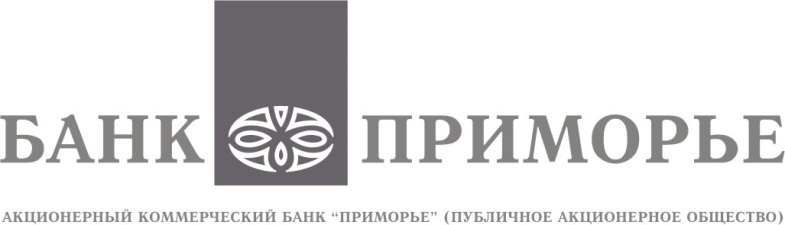 УТВЕРЖДЕНОНа заседании ПравленияПАО АКБ "Приморье"
12.10.2017 г. протокол № 61Председатель Правления___________ С.Ю. Белавин№Наименование1.Торговая система: Фондовый (основной) рынок Московской биржи2.Внебиржевой рынокКатегории лицЯВЛЯЮТСЯ*НЕ ЯВЛЯЮТСЯ*1. иностранными публичными должностными лицами (ИПДЛ)2. должностными лицами публичных международных организаций3. лицами, замещающими (занимающими) государственные должности Российской Федерации, должности членов Совета директоров Центрального банка Российской Федерации, должности федеральной государственной службы, назначение на которые и освобождение от которых осуществляются Президентом Российской Федерации или Правительством Российской Федерации, должности в Центральном банке Российской Федерации, государственных корпорациях и иных организациях, созданных Российской Федерацией на основании федеральных законов, включенные в перечни должностей, определяемые Президентом Российской Федерации4. лицами, имеющими одновременно с гражданством Российской Федерации гражданство иностранного государства (за исключением гражданства государства - члена Таможенного союза)5. лицами, имеющие вид на жительство в иностранном государствеБанк:Клиент(Должность)(ФИО)(Ф.И.О)подписьподпись№Вид финансового инструмента /вид используемых услугОбъем операций, руб.Периодичность операций12Ф.И.ОДолжностьОбразец подписиОснованиеЗаполняется сотрудником БанкаАнкету принял ____________________  / ___________________                            Подпись сотрудника          Ф.И.О. сотрудникаДата: «____» ________________20  г.№Сумма дохода руб./мес.Источник доходаСумма сбережений руб.Сумма расходов руб./мес.12№Вид финансового инструмента/ вид используемых услугОбъем операций, руб.Периодичность операций12полное наименование организации в соответствии с учредительными документамиВходящий № _____ПолученоДата приема поручения «___»___________200__г. Время ____час. ____ мин.Списать со счета(указывается счет, с которого должны быть списаны денежные средства, например: специальный брокерский счет, открытый в Банке (у другого проф. участника, через которого Банк совершает сделки в интересах клиентов); счет, открытый в расчетной организации РТС, ММВБ, иных расчетных организациях)Сумма, руб.Зачислить на счет(указывается счет, на который должны быть зачислены денежные средства, например: специальный брокерский счет, открытый в Банке (у другого проф. участника, через которого Банк совершает сделки в интересах клиентов); счет, открытый в расчетных организациях)Входящий № _____ Дата приема поручения «___»___________200__г. Время ____час. ____ мин.Сотрудник, зарегистрировавший поручение _____________________________								ФИО / код / подписьОперацияОснование для операции(заполняется при наличии основания)документ ___________ № ____ от ______________ г.Эмитент ЦБВид, категория (тип), выпуск, транш, серия ЦБКоличество ЦБИнформация об обременении ЦБ обязательствамиВид обременения ЦБФИО (для физ. лиц)Полное наименование (для юр. лиц)Наименование регистратора (депозитария)№ счетаВходящий № _____ Дата приема поручения «___»___________200__г. Время ____час. ____ мин.Сотрудник, зарегистрировавший поручение _____________________________								ФИО / код / подписьЭмитент ЦБ/лицо, выдавшее ЦБ/акцептантВид, категория/тип, выпуск, транш, серия ЦБВид сделки (покупка, продажа, иной вид сделки)Количество ЦБ (или однозначные условия его определения)Валюта ценыЦеной одной ЦБ или однозначные условия ее определенияСрок действия порученияВходящий № _____ Дата приема поручения «___»___________200__г. Время ____час. ____ мин.Сотрудник, зарегистрировавший поручение _____________________________								ФИО / код / подписьВид, категория, тип ценной бумагиЭмитент ценной бумагиВыпуск, транш, серия ценной бумаги, ISIN, SFIНоминальная стоимость ценной бумагиСтавка купона (при наличии)Вид сделки (купить, продать)Способ заключения Сделки Банком (как комиссионер, как поверенный)Количество ценных бумагЦена одной ценной бумаги (не ниже/не выше, конкретное значение, рыночная)Срок поставки ценных бумаг (конкретная дата, до/на усмотрение Банка/)Условия расчетов по сделке (на усмотрение Банка, свободный платеж, поставка против платежа, свободная поставка)Реквизиты счета для зачисления денежных средств в оплату ценных бумаг (реквизиты, указанные в Анкете, иные реквизиты)Срок действия поручения (совпадает с датой поручения, до /без срока действия)12345678910111213Дата и номер отменяемого поручения:Наименование отменяемого поручения:Содержание отменяемого поручения:Уведомление принято Уполномоченными сотрудником____________________ / _______________________	время ____ часов _____ мин	Подпись			ФИОДата «___» ______________ 20___г. № порученияДата получения порученияВремя получения поручения (час., мин.)Номер порученияЭмитент ценной бумагиВид, категория, тип ценной бумагиВыпуск, транш, серия ценной бумагиВид сделкиКоличество ценных бумаг / условия его определенияЦена одной ценной бумагиЦена одной ценной бумагиВалюта ценыСделка РЕПОСделка РЕПОСрок действия порученияДата получения порученияВремя получения поручения (час., мин.)Номер порученияЭмитент ценной бумагиВид, категория, тип ценной бумагиВыпуск, транш, серия ценной бумагиВид сделкиКоличество ценных бумаг / условия его определениязначениеусловия определенияВалюта ценысрок% ставкаСрок действия порученияКонтакты БанкаКонтакты БанкаОткрытие и обслуживания расчетных счетов(423) 220-88-00Оформление и обслуживание брокерских договоров(423) 220-52-47Контакты БанкаКонтакты БанкаОткрытие и обслуживания расчетных счетов(423) 220-88-00Оформление и обслуживание брокерских договоров(423) 220-52-47Заявление принято Уполномоченными сотрудником____________________ / _______________________	время ____ часов _____ мин	Подпись			ФИОДата «___» ______________ 20___г.Заявление принято Уполномоченными сотрудником____________________ / _______________________	время ____ часов _____ мин	Подпись			ФИОДата «___» ______________ 20___г.Дата составленияТип клиента□ юридическое лицо       □ физическое лицоФ.И.О. / полное наименование клиентаИНН КлиентаДанные документа, удостоверяющего личность физического лица / ОГРН юридического лицаТип инвестора□ квалифицированный инвестор □ неквалифицированный инвестор 1) Какова ваша основная цель инвестирования? (Допустим выбор только одного варианта ответа)1) Какова ваша основная цель инвестирования? (Допустим выбор только одного варианта ответа)1) Какова ваша основная цель инвестирования? (Допустим выбор только одного варианта ответа)Гарантированное сохранение вложенной суммы капиталаГарантированное сохранение вложенной суммы капиталаУвеличение суммы вложенного капиталаУвеличение суммы вложенного капиталаЗначительное увеличение суммы вложенного капиталаЗначительное увеличение суммы вложенного капитала2) Имели ли вы когда-либо опыт инвестирования в финансовые инструменты? (Допустим выбор нескольких вариантов ответов)2) Имели ли вы когда-либо опыт инвестирования в финансовые инструменты? (Допустим выбор нескольких вариантов ответов)2) Имели ли вы когда-либо опыт инвестирования в финансовые инструменты? (Допустим выбор нескольких вариантов ответов)Нет, держу денежные средства на банковских депозитах и/или на текущих счетах и/или в наличной формеНет, держу денежные средства на банковских депозитах и/или на текущих счетах и/или в наличной формеЕсть опыт инвестирования в ПИФы или в рамках договора доверительного управленияЕсть опыт инвестирования в ПИФы или в рамках договора доверительного управленияЕсть опыт инвестирования в рамках договора брокерского обслуживания в акции и/или облигации и/или еврооблигацииЕсть опыт инвестирования в рамках договора брокерского обслуживания в акции и/или облигации и/или еврооблигацииЕсть опыт инвестирования в рамках договора брокерского обслуживания на срочном рынке и/или в структурированные нотыЕсть опыт инвестирования в рамках договора брокерского обслуживания на срочном рынке и/или в структурированные ноты3) Был ли ваш опыт инвестирования разовым или носил периодический характер? (Если в предыдущем вопросе выбран вариант «нет опыта», то данный вопрос не требует ответа. Допустим выбор только одного варианта ответа) 3) Был ли ваш опыт инвестирования разовым или носил периодический характер? (Если в предыдущем вопросе выбран вариант «нет опыта», то данный вопрос не требует ответа. Допустим выбор только одного варианта ответа) 3) Был ли ваш опыт инвестирования разовым или носил периодический характер? (Если в предыдущем вопросе выбран вариант «нет опыта», то данный вопрос не требует ответа. Допустим выбор только одного варианта ответа) Был разовый опыт инвестированияБыл разовый опыт инвестированияОпыт инвестирования носил периодический или постоянный характерОпыт инвестирования носил периодический или постоянный характер4) Каков был объем инвестируемых средств? (Если в вопросе №2 был выбран вариант «нет опыта», то данный вопрос не требует ответа. Допустим выбор только одного варианта ответа)4) Каков был объем инвестируемых средств? (Если в вопросе №2 был выбран вариант «нет опыта», то данный вопрос не требует ответа. Допустим выбор только одного варианта ответа)4) Каков был объем инвестируемых средств? (Если в вопросе №2 был выбран вариант «нет опыта», то данный вопрос не требует ответа. Допустим выбор только одного варианта ответа)До 400 000 руб.До 400 000 руб.От 400 000 до 1 400 000 руб.От 400 000 до 1 400 000 руб.Свыше 1 400 000 руб.Свыше 1 400 000 руб.5) Есть ли у вас знания, полученные в процессе обучения или в результате практического опыта на финансовом рынке, по следующим инструментам? (Допустим выбор нескольких вариантов ответов)5) Есть ли у вас знания, полученные в процессе обучения или в результате практического опыта на финансовом рынке, по следующим инструментам? (Допустим выбор нескольких вариантов ответов)5) Есть ли у вас знания, полученные в процессе обучения или в результате практического опыта на финансовом рынке, по следующим инструментам? (Допустим выбор нескольких вариантов ответов)Нет знаний об инструментах фондового и срочного рынковНет знаний об инструментах фондового и срочного рынковЕсть знания об инструментах фондового рынка (акции и/или облигации и/или еврооблигации) Есть знания об инструментах фондового рынка (акции и/или облигации и/или еврооблигации) Есть знания об инструментах срочного рынка (фьючерсы и/или опционы)Есть знания об инструментах срочного рынка (фьючерсы и/или опционы)Есть знания о ПИФахЕсть знания о ПИФах6) Ваши действия в случае снижения стоимости портфеля (Допустим выбор только одного варианта ответа)6) Ваши действия в случае снижения стоимости портфеля (Допустим выбор только одного варианта ответа)6) Ваши действия в случае снижения стоимости портфеля (Допустим выбор только одного варианта ответа)Буду сокращать позиции в портфелеБуду сокращать позиции в портфелеНичего не буду делатьНичего не буду делатьБуду наращивать позиции в портфелеБуду наращивать позиции в портфеле7) Квалификация специалиста, отвечающего за инвестиционную деятельность (Для Юридических лиц)7) Квалификация специалиста, отвечающего за инвестиционную деятельность (Для Юридических лиц)7) Квалификация специалиста, отвечающего за инвестиционную деятельность (Для Юридических лиц)ОтсутсвуетОтсутсвуетВысшее экономическое/ финансовое образованиеВысшее экономическое/ финансовое образованиеВысшее экономическое/ финансовое образование и опыт работы на финансовом рынке более 1 года в должности, напрямую связанной с инвестированием активовВысшее экономическое/ финансовое образование и опыт работы на финансовом рынке более 1 года в должности, напрямую связанной с инвестированием активов8) Информация и прибылях/убытках организации за последние четыре квартала8) Информация и прибылях/убытках организации за последние четыре квартала8) Информация и прибылях/убытках организации за последние четыре квартала1 кв.1 кв.2 кв.2 кв.3 кв.3 кв.4 кв.4 кв.Ваш риск –профиль:Ваш риск –профиль:Ваш риск –профиль: